PRILOG _ OPIS USLUGEOSIGURANJE  IMOVINE Osiguranje pokriva uništenje, oštećenje ili nestanak osiguranih stvari zbog iznenadnih i nepredvidivih te od isključive volje osiguranika neovisnih događaja.U Troškovniku je prikazana vrijednost imovine, generirana temeljem analitike dugotrajne imovine, te osiguratelj  ima sve potrebne informacije za procjenu rizika i nije doveden u zabludu. Ulazni podaci o vrijednostima predmeta osiguranja služe za kalkulaciju i procjenu rizika i ne predstavljaju max. obvezu osiguratelja po štetnom događaju. Maksimalna obveza osiguratelja definirana je limitom određenim troškovnikom.Osigurateljno pokriće, obveza osiguratelja počinje od dana ugovorenog kao dan početka osiguranja, neovisno o danu kada je izvršena uplata premije osiguranja. Prilikom realizacije ugovora o osiguranju, uz uvjete i klauzule definirane ovom Dokumentacijom primjenjivati će se Opći, Posebni i Dopunski uvjeti osiguranja, bez naknadnih korekcija pokrića, odnosno isključenja, koja bi išla na štetu Naručitelju. Ukoliko su bilo koje odredbe Općih, Posebnih i Dopunskih uvjeta osiguravatelja povoljnije od onih navedenih, primjenjuju se one povoljnije za Naručitelja.Osigurani riziciPožarPožarom se smatra vatra nastala izvan određenog vatrišta ili vatra koja je ovo mjesto napustila i sposobna je dalje širiti se svojom vlastitom snagom, te bilo koji oblik samozapaljenja, bez obzira je li nastala djelovanjem čovjeka ili ne. U osiguranje je uključena i šteta nastala djelovanjem dima nastalog iz požara ili od dima izvan osiguranog objekta koji prolazi ventilacijskim ili klimatizacijskim sustavom, dima neposredno iz ventilacijskog ili klimatizacijskog sustava, ostale opreme, ostale elektroničke opreme, kotlovnica, agregata, peći, grijalica, opreme za kuhanje, pogona za sušenje ili drugih toplinskih sustava. Udar gromaOsiguranje od udara groma obuhvaća štete koje na osiguranim stvarima prouzroči grom djelovanjem snage ili topline, kao i štete od udara predmeta srušenih gromom.Štete na kablovima, žici i optičkoj mreži uslijed udara groma smatraju se također predmetom osiguranja ukoliko su nastala oštećenja takve prirode da predmeti osiguranja ne zadovoljavaju tehničke uvjete  u smislu pozitivnih propisa i pravila struke.Indirektni udar groma Indirektni udar groma podrazumijeva prenapon ili indukciju na električnoj opremi i električnoj instalaciji nastalu kao posljedica udara groma na drugom mjestu. Štete na osiguranim električnim strojevima, aparatima, uređajima ili električnim vodovima nastale zbog djelovanja električne energije, prenapona ili zagrijavanja zbog preopterećenja, atmosferskih utjecaja (statička opterećenja, indukcija zbog atmosferskih pražnjenja i sl.) smatraju se pogonske štete.EksplozijaEksplozija (osim eksplozije nuklearne energije) je iznenadna manifestacija sile, koja rezultira ekspanzijom plinova ili para. Pokriće uključuje i eksplozije posuda pod pritiskom (kotlova, cijevi i sl.) i eksplozije koje nastanu u spremniku uslijed kemijske reakcije, kao i eksplozije biološkog karaktera.Pad zračne letjelicePod padom zračne letjelice podrazumijeva se pad ili udar letjelice bilo koje vrste, njihovih dijelova ili njihovih tereta na osigurane predmete osiguranja.Pokriće se odnosi na oštećenja imovine i to uzrokovana rizicima kako je opisano točkama 1.- 5. i uzrokovana direktnim utjecajem osiguranih rizika; proizašlih, kao neizbježna posljedica štetnog događaja; koji su u slučaju nastanka štetnog događaja uzrokovani aktivnostima gašenja požara, demoliranja ili raščišćavanja; koja su uzrokovana misterioznim nestankom prilikom nastanka štetnog događaja.U slučaju više udara groma i oštećenja imovine u jednom nevremenu na mikrolokaciji, nastali štetni događaju promatrat će se kao jedan štetni događaj. Isto se primjenjuje i na više uzastopnih eksplozija.Manifestacija, demonstracija, zlonamjerno oštećenje, štrajk i isključivanje iz radaManifestacijom i demonstracijom smatra se organizirano ili spontano javno ispoljavanje raspoloženja grupe građana (brojčano nebitno koliko)  prema ostalim ljudima i /ili imovini  koji za posljedicu ima nastanak štete. Uz navedeno uključene su i neposredne štete zbog otimanja prilikom pljačkanja koje je u neposrednoj vezi s manifestacijom ili demonstracijom.Zlonamjerno oštećenje je svako oštećenje ili uništenje osigurane imovine učinjeno od strane bilo koje osobe a koje se ne može okarakterizirati kao nespretnost ili nehat. Nedozvoljeno iscrtavanje grafita ili upotrebe sprejeva na osiguranoj imovini u smislu ovih tehničkih specifikacija smatra se zlonamjernim oštećenjem imovine. Troškovi koji se pokrivaju osiguranim rizikom podrazumijevaju čišćenje fasada i ostalih oštećenih površina, odnosno bojanje fasada i ostalih oštećenih površina ako se čišćenjem ne mogu ukloniti oštećenja, a s ciljem vraćanja osigurane imovine u prvobitno stanje. Osiguratelj je u obvezi nadoknaditi i štete koje učine posjetitelji i vanjski suradnici na imovini koja je predmet osiguranja.Štrajk podrazumijeva planirani prekid rada u kojem zajednički sudjeluju radnici u svrhu postizanja određenih ciljeva.Isključivanje iz rada plansko je isključivanje određenog broja zaposlenika s rada samo kao odgovor na već započeti štrajk.Osiguranje se odnosi na imovinu koja se uništi ili ošteti zbog radnji uposlenika u štrajku ili uposlenika isključenih iz rada u svezi sa štrajkom ili prilikom pružanja otpora zbog isključenja iz rada.Udar motornog vozila, dim, probijanje zvučnog zidaUdarom motornog vozila obuhvaćene su štete na osiguranoj građevini ili opremi i/ili drugom osiguranom predmetu koje nastanu udarom poznatog ili nepoznatog, tuđeg ili vlastitog motornog vozila, odnosno radnog stroja, (neovisno o vlasništvu, namjeni, tehničkim karakteristikama i dr.), vozila financirana putem leasinga (cestovno ili drugo)  ili njihova tereta. U slučaju udara poznatog motornog vozila, Osiguranik ima pravo naknade štete uz ustupanje prava regresa Osiguratelju.Pod probijanjem zvučnog zida u smislu ovih definicija smatraju se oštećenja  nastala  ukoliko zračna letjelica uzrokuje probijanje zvučnog zida koje rezultira udarnim valom koji direktno oštećuje osiguranu imovinu.Oštećenjem od dima se smatra svako uništenje ili oštećenje osigurane imovine uzrokovano direktnim, iznenadnim i neprikladnim izbijanjem dima iz peći, grijalica, opreme za kuhanja, pogona za sušenje ili dr. toplinskih sustava i sl. ili drugih sistema za grijanje na osiguranoj lokaciji. Pokrivene su i štete od dima koji je nastao kao posljedica nekog od osiguranih rizika (požar, eksplozije i dr.), neovisno o mjestu nastanka odnosno izvora dima. U osiguranje je uključena i šteta nastala djelovanjem dima nastalog iz požara ili od dima izvan osiguranog objekta koji prolazi ventilacijskim ili klimatizacijskim sustavom, dima neposredno iz ventilacijskog ili klimatizacijskog sustava, ostale opreme, ostale elektroničke opreme, kotlovnica, agregata, peći, grijalica, opreme za kuhanje, pogona za sušenje ili drugih toplinskih sustava.Izljev vode iz vodovodnih i kanalizacijskih cijevi i ostalih cijevnih sustava te istjecanje vode i tekućine bilo koje vrste iz sprinkler sustavaOsiguratelj snosi naknadu štete za osiguranu imovinu koja se uništi, ošteti ili nestane zbog izljeva vode i/ili bilo kojeg drugog medija (tekućine, pare i sl.) iz vodovodnih i kanalizacijskih cijevi kao i uređaja za grijanje toplom vodom i na parno grijanje te drugih uređaja, opreme i aparata koji su priključeni na vodovodnu mrežu (npr. sustav hlađenja, uređaja za grijanje toplom vodom i na parno grijanje, sustava odvodnje oborinskih voda, postrojenja na sunčevu energiju, kao i cijevima i dijelovima sprinklerskih uređaja vodom iz vodovodne mreže), uređaja za raspršivanje vode i uređaja za gašenje požara i natapanje, cijevima grijaćih tijela i drugih uređaja ili cijevnih sustava koji su sastavni dio građevine koja se osigurava ili u kojoj se nalaze osigurane stvari (npr. cijevi za odvodnju oborinskih voda)  te ostalih cijevnih sustava i spremnika.Izlijevanje vode smatra se neočekivano izlijevanje vode iz vodovodnih i odvodnih (kanalizacijskih) cijevi, kao i iz uređaja za grijanje i/ili hlađenje toplom/hladnom vodom i na parno grijanje i drugih uređaja ili cijevnih sustava koji su sastavni dio građevine, odnosno opreme koja se osigurava ili u kojoj se nalaze osigurane stvari, zbog oštećenja (loma, puknuća ili otkazivanja uređaja za upravljanje i sigurnost) ili začepljenja tih cijevi i aparata. Tekućine koje prenose/odnose toplinu, kao što su slana voda, ulja, rashladna sredstva smatraju se jednaka vodi. Izlijevanje vode smatra se i izbijanje vruće vode i pare iz uređaja za toplu vodu ili za parno grijanje ili grijanje na vruću vodu.Osiguranjem su obuhvaćene  štete na osiguranim stvarima, ako je do ostvarenja osiguranog rizika došlo i iz ostalih prostorija (neosiguranih ili u vlasništvu treće osobe)  građevine u kojoj se nalaze osigurane stvari. Osiguranik ima pravo naknade štete uz ustupanje prava regresa Osiguratelju.Osiguranje uključuje štete nastale unutar i izvan zgrade (na građevinskom objektu i/ili opremi i sl.) i to štete od oštećenja, pucanja, začepljenja ili smrzavanja na: vodovodnim i kanalizacijskim cijevima, cijevima postrojenja za grijanje/hlađenje toplom/hladnom vodom ili parom ili cijevima i dijelovima klimatizacijskih uređaja, cijevima i dijelovima postrojenja za grijanje/hlađenje s crpkama ili na sunčevu energiju kao i cijevima i dijelovima sprinklerskih uređaja, uređaja za raspršivanje vode i uređaja za gašenje i natapanje, cijevima grijaćih tijela, cijevima vanjskih sanitarnih čvorova, bazenima, WC-ima s ispiranjem, slavinama za vodu, sifonima, vodomjerima ili sličnim instalacijama. Ukoliko su dostupne kontroli osiguranika, osiguranik je dužan brinuti se za kontrolu i održavanje vodovodne i odvodne kanalizacijske mreže, uređaja za grijanje toplom/hladnom vodom ili parno grijanje, i za njihovu zaštitu od smrzavanja. Osiguranjem nisu uključene štete nastale pucanjem ili oštećenjem zbog smrzavanja na vanjskim (izvan objekta) cijevima i ostalim uređajima ukoliko nisu poduzete razumne i struci uobičajene mjere kako do ostvarenja osiguranog rizika ne bi došlo, uz uvjet da su iste bile dostupne uobičajenoj kontroli osiguranika, osim ako je smrzavanje nastalo nekim izvanrednim događajem.Osiguranjem su obuhvaćeni troškovi pronalaska mjesta nastanka osiguranog slučaja, troškovi sanacije nastale štete (uključivo cijevni sustavi) te troškovi dovođenja mjesta štete u prvobitno stanje. Posljedična šteta – istjecanje i gubitak vode, odnosno bilo kojeg drugog oblika medija ili goriva , nastala kao posljedica pucanja vodovodnih i sl. cijevi, spremnika, uređaja i dr. nadoknadiva je u maksimalnom iznosu od 100.000 kn po štetnom događaju.Pod vodovodnim cijevima koje su sastavni dio građevine koja se osiguravaju podrazumijevaju se cijevi do glavnog vodomjera za građevinu, bez obzira na njegovu udaljenost od građevine. Pod odvodne kanalizacijske cijevi koje su sastavni dio građevine koja se osigurava podrazumijevaju se cijevi do posljednjeg šahta prije priključka na javnu kanalizaciju uključivši i njega, odnosno do mjesta priključka kanalizacijske cijevi na septičku jamu. Oštećenja, nestanak ili uništenje osigurane imovine nastalo uslijed iznenadnog (s ili bez razloga) istjecanja vode ili tekućina na bazi vode iz sustava sprinklera ili sistema za gašenje vatre na bazi pjene, instaliranih na osiguranoj lokaciji smatraju se oštećenjima uslijed istjecanja tekućine iz sprinklera.Točka uliva vode, spremnik vode, alarmna mreža, mreža sprinkler cijevi i glava sprinklera zajedno s pripadajućim dijelovima koji služe za uporabu sprinklera, pripadaju sistemu sprinklera i/ili protupožarnom sistemu s pjenom.Ne primjenjuju se odredbe vezane na otklon štete nastale zbog starosti, korozije i sl., ukoliko je oprema, odnosno infrastruktura, prilikom preuzimanja u osiguranje ispravna te spremna za rad i/ili posjeduje sve zakonom određene ateste i slične dokumente kojima se dokazuje ispravnost odnosno spremnost za rad.Oluja, tučaOlujom se smatra vjetar brzine  17,2 m/s, odnosno 62 km/h (8 stupnjeva po Beaufourtovoj skali) ili više na osiguranom području. Smatrat će se da je puhao vjetar ove brzine u kraju gdje se nalaze osigurane stvari, ako je vjetar lomio grane i/ili stabla ili oštetio redovno održavane građevinske objekte bez posebne potvrde DHMZ-a ili srodne ustanove.Štete od oluje obuhvaćene su osiguranjem kada su prouzročena mehanička oštećenja osigurane stvari, uslijed neposrednog djelovanja oluje ili izravnim udarom predmeta oborenih ili nošenih olujom.Tučom se podrazumijevaju oborine u obliku granula leda.  Osiguranjem su obuhvaćene štete od uništenja odnosno oštećenja osiguranih stvari koje prouzrokuje tuča svojim udarom tako da stvar razbije, probije, okrhne ili osigurana stvar pukne ili promijeni oblik zbog udara. Obuhvaćene su i štete od prodiranja tuče i kiše kroz otvore nastale od padanja tuče, kao i štete nastale uslijed oborinskih voda i/ili zakišnjavanja.U osiguranje je uključena sva imovina na otvorenom ili imovina koja je pričvršćena na građevinski objekt (npr. zaštitna sjenila, reklamne ploče, antene, odašiljači i srodna oprema, tende, solarni kolektori i dr.) kao i objekti poput šupa, spremnika te tende  i dr. Štete od oluje naknađuju se bez primjene franšize.Pritisak snijega i snježna lavina, odron kamenja, klizanje tlaSnježnom se lavinom smatra snježna masa ili led u pokretu koji se otkida s planinskih obronaka. Osiguranjem su obuhvaćene i štete prouzročene djelovanjem zračnog tlaka od snježne lavine. Pritiskom snijega smatra se djelovanje snježnih i ledenih masa na osigurani objekt, opremu i dr. Podrazumijevat će se da je do oštećenja ili uništenja od pritiska snijega (snježne mase) i/ili leda došlo uslijed prirodno nakupljene mase snijega ili leda zbog neprekidnog padanja snijega u trajanju dužem od 48 sati, kao i naglim promjenama temperatura koje uzrokuju otapanje pa leđenje nakupine snježne - ledene mase koja pritiskom i kretanjem stvara štetu, a koju osiguranik nije mogao spriječiti. Osiguranje se odnosi i na djelovanje snježnih i ledenih masa u slučaju pada s jednog predmeta osiguranja na drugi te na naknadu tako nastalih oštećenja. Osiguranjem od pritiska snijega i leda obuhvaćene su i štete na brisolejima, nadstrešnicama, staklenicima, zračnim priključcima (vodičima) električne i telekomunikacijske mreže, pad drveća ili njihovih dijelova na osiguranu imovinu te oštećenja raznih folija od umjetnog materijala, a koje služe za pokrivanje neposredno ili u obliku tunela, i svih zračnih žičnih vodova, dalekovoda,  kablova i mreža te ostalih objekata/opreme i od same prekomjerne težine snježne mase odnosno leda.Odron kamenja podrazumijeva odronjavanje i pad mase kamenja na osiguranu građevinu, opremu i dr. Klizanje tla podrazumijeva podzemno kretanje mase zemlje ili kamenja uzduž putanje locirane ispod površine s jasnim pojavama lomova na površini tla i/ili srozavanja, koji s pojavom deformacija i pukotina na građevinskim objektima nastaju u kratkom razdoblju, neovisno o uzroku.Poplava, bujica, visoka vodaPoplavom se smatra stihijsko neočekivano poplavljivanje terena od stalnih voda (rijeka, jezera, mora i dr.) zbog toga što se voda izlila iz korita na bilo koji način ili preplavila/probila obrambeni nasip ili branu te iz bilo kojeg razloga uključivo ali ne ograničavajući na nagla stvaranja velike količine vodene mase; korozije zemlje (i drugog materijala) korita, nasipa ili brane s tim da osiguratelj zadržava pravo regresa od strane odgovorne strane; izlijevanje vode zbog izvanredne plime i valova na moru i jezerima  neuobičajene jačine, i od nadolaska vode iz umjetnih jezera kao i dizanje podzemnih i zaobalnih voda uslijed neočekivano visokog vodostaja.Poplavom se smatra i poplavljivanje terena zbog naglog stvaranja velike količine vodene mase koja je nastala kao posljedica proloma oblaka, a koje prelaze kapacitete odvoda ili ne mogu oteći. Terenom se smatraju i ravni i kosi krovovi, terase, te ostale ravne površine na građevinskim objektima koje se smatraju predmetom osiguranja. Štete od prodora vode u građevinski objekt izgrađen prema standardu gradnje za podneblje na kojem se nalazi, a koje su nastale uslijed ekstremnih vremenskih uvjeta, pokrivene su ovim uvjetima pa čak i kada nema vidljivog oštećenja na objektu.Bujicom se smatra stihijsko poplavljivanje terena vodenom masom koja se stvara na nizbrdnim i ostalim terenima zbog jakih atmosferskih oborina i slijevanja ulicama, putovima (asfaltiranim ili ne), šumskim putovima, trasama,  mjestima prolaska plinovoda i dr.Visokim vodama smatraju se izuzete pojave neuobičajenog porasta vodostaja uzrokovano ekstremnim kišnim oborinama, topljenjem snijega ili olujom kao i podzemne vode (neočekivan prodor vode u građevinski objekt) kao posljedica visoke vode.U slučaju poplave i bujice uključene su štete od poplavljivanja vode izlite iz kanalizacijske mreže.Osiguranjem su obuhvaćene štete od visokih voda na vodnim građevinama, putevima kao i štete na raznim kanalima, tunelima, cjevovodima (podzemnim i nadzemnim) od tlaka prouzročenog poplavom. Osiguranjem je pokriven i rizik oborinskih voda za posredne i neposredne štete na predmetu osiguranja koji se uništi, ošteti i nestane zbog oborinskih voda. Oborinske vode su vode nastale padom iz oblaka.Osiguranje navedenih rizika odnosi se na cjelokupnu imovinu osiguranika bez obzira radi li se o podzemno ili nadzemno postavljenoj imovini. Osiguranje pokriva štete na poluproizvodima, gotovim proizvodima, robi i materijalu koji su uskladišteni sukladno uobičajenom (pogodnom) načinu za određen tip, odnosno uobičajeno poslovnoj praksi osiguranika.Osiguranje uključuje i troškove pronalaženja mjesta štete, sanacije štete i dovođenja u prvobitno stanje predmeta osiguranja odnosno pripadajuće lokacije, nastale kao posljedica nekog od imenovanih rizika bez obzira je li prilikom nastanka štetnog događaja došlo do oštećenja osigurane imovine.Lom stakla Lom stakla podrazumijeva uništenje ili oštećenje zbog ostvarenja bilo kojeg rizika, staklene površine (bilo koje vrste), svjetlećih reklama i reklamnih panela i natpisa, informacijski paneli, neonskih cijevi i ostalih svjetlećih cijevi (sa svim pripadajućim uređajima) i natpisa, natpisa i ukrasa izrađenih na osiguranim staklima, slikama, natpisima i ukrasima, kao i štetu na samoj osiguranoj stvari na kojoj se nalazi natpis, slika ili ukras,  mramornih ploča i umjetnog kamena na stolovima, pultovima i regalima, sanitarne keramike (umivaonici, zahodske školjke s opremom i dr.), uličnih zrcala (za reguliranje prometa), staklenih fasada, pregrada, staklenih nadstrešnica, kulturnih, povijesnih spomenika od kamena, betona i kovine, neonskih i ostalih svjetlećih cijevi, nastalo ostvarenjem bilo kojeg rizika kojem su izložene osigurane stvari.U osiguranje su uključene sve unutarnje i vanjske ostakljene površine bez obzira na pojedinačnu staklenu površinu. Oštećenje stakla kao posljedica demonstracije, zlonamjernih radnji, vandalizima, štrajka ili isključivanja iz rada, ratnih operacija, potresa ne isključuje se iz osigurateljnog pokrića.Osiguratelj je u obvezi nadoknaditi i troškove za eventualno privremeno najnužnije zastakljenje, troškove skidanja i ponovnog namještanja predmeta koji smetaju pri postavljanju novog stakla (npr. zaštitne rešetke, zaštitne šipke, zaklon od sunca i dr.) kao i troškove koje osiguranik ima za otklanjanje i smanjenje štete učinjene kada je osigurani slučaj nastao, pa i onda kada te mjere nisu bile uspješne.Osiguratelj je u obvezi isplatiti osigurninu i za štetu na imovini osiguranika, oštećenoj ili uništenoj od izravnog udara razbijenog stakla. Kod posljedične štete u navedenom slučaju ne obračunava se amortizacija na oštećenom predmetu.Provalna krađa uključujući vandalizam i razbojstvoOvom vrstom osiguranja pokrivena je šteta  od odnošenja, utaje, uništenja kod izvršenja ili pokušaja izvršenja provalne krađe, otimanja, oštećenja ili zamjene osiguranih stvari, poput opreme (strojeva, uređaja i instalacija, transportnih sredstava), svih vrsta zaliha), svih vrsta zaliha uključno vodu iz sustava , sitnog inventara, materijala, sirovina, dijela građevine (npr. olukova, tenda, gromobranske zaštite i sl), telekomunikacijske, audio i video opreme, umjetničkih predmeta, raznih dokumenata, zbirki, poslovnih knjiga, novca, vrijednosnih papira, biljega, poštanskih maraka, poslovnih knjiga i/ili druge imovine, kao i šteta prouzročena oštećenjem građevinskih  dijelova prostorija, instalacija i opreme (oštećenje zidova, stropova, vrata, stakala, brava i dr.) u kojima se nalaze osigurane stvari prilikom izvršenja ili pokušaja izvršenja provalne krađe, razbojstva i vandalizma. Ovom vrstom osiguranja, osigurane su i stvari radnika koji obavljaju posao na mjestu osiguranja, kao i stvari trećih osoba primljenih radi obavljanja registrirane djelatnosti. Osiguranje se također odnosi i na novac, i druga sredstva plaćanja i dragocjenosti za vrijeme dok je isti pohranjen u zaključanim blagajnama i/ili manipulacije s njima na blagajnama, šalterima i/ili uplatno-isplatnim mjestima, bankomatima kao i u sefovima u kojima su spremljeni. Novac, vrijednosni papiri osigurani su od opasnosti provalne krađe samo ako se i dok se nalaze u zaključanom spremištu (uključujući, ali ne limitirajući na ormariće, ladice, željezne blagajne, pancir blagajne, trezore i druga spremišta). Izvan posebnog spremišta plemenite kovine i predmeti od plemenitih kovina osigurani su samo za vrijeme trajanja procesa  nužne manipulacije. Osigurateljno pokriće obuhvaća i novac, druga sredstva plaćanja i dragocjenosti za vrijeme manipulacije na blagajni, šalteru, bankomatima i uplatnom-isplatnom i prodajnom mjestu od rizika razbojstva. Štetni događaj uslijed ostvarenja rizika razbojstva obuhvaća novac, druga sredstva plaćanja i dragocjenosti za vrijeme pohrane u blagajni (neovisno je li ista otključana ili zaključana) i manipulacije, ukoliko je rizik razbojstva nastao na način određen ovim uvjetima. Osiguranjem su obuhvaćene i štete od razbojstava nad osobom kojoj je povjeren prijenos ili prijevoz novca, vrijednosnih papira, čekova, mjenica, uložnih knjižica, potvrde depozita i dragocjenosti i dr.Osiguranjem su pokrivene i štete koje nastaju za vrijeme prijenosa odnosno prijevoza bez krivnje  osoba, kojima je povjeren prijevoz odnosno prijenos zbog prijevara koja je učinjena ovim osobama u smislu pojma prijevare iz Kaznenog zakona, zbog krađe osiguranih vrijednosti dostavljaču dok se nalazi pod izravnom tjelesnom zaštitom ovlaštenih osoba kao i gubitka vrijednosti.Novac, vrijednosni papiri, čekovi, mjenice, uložne knjižice, potvrde depozita i dragocjenosti i dr. osigurane su i za vrijeme prijevoza motornim ili tračnim vozilom od rizika razbojstva, kao i od nestanka i oštećenja odnosno uništenja u slučaju prometne nezgode. Pod prometnom se nezgodom u navedenom slučaju smatra prevrnuće, sudar, udar, iskliznuće, rušenje motornog ili tračnog vozila kojim se obavlja prijevoz vrijednosti kao i sva ostala oštećenja prouzročena iznenadnim vanjskim događajima po učinkom mehaničke sile, a neovisno o volji ugovaratelja osiguranja, osiguranika odnosno vozača, kao i oštećenja prouzročena iznenadnim termičkim ili kemijskim djelovanjem. Obveza osiguratelja za svaki pojedini slučaj prijenosa ili prijevoza novca ili drugih vrijednosti počinje u trenutku kada je dostavljač ili zaposlenik osiguranika preuzeo novac ili druge vrijednosti i traje, na određenom putu prema nalogu osiguranika (uključno interne transporte do glavne blagajne) ili na putu dostavljača ili zaposlenika  do banke/FINA-e, sve dotle dok novac odnosno druge vrijednosti ne preda na određenom mjestu. Osigurateljno pokriće odnosi se i na opasnost provalne krađe u automobil kao i obične ili provalne krađe za vrijeme prometne nezgode i to za svu pokretnu telekomunikacijsku, računalnu,  video, audio i sl. opremu. Materijalna šteta uključujući i troškove čišćenja i sl. ili pretrpljena materijalna šteta pokradenih osoba također se smatra predmetom ovog osiguranja. Osiguratelj je u obvezi nadoknaditi štetu osiguraniku na njegovoj imovini (kao i na imovini za koju je odgovoran) i u slučaju obične krađe (otuđenje imovine s ciljem da se protupravno prisvoji, uz izostanak elemenata i karakteristika provalne krađe i razbojništva), oštećenja koja učine posjetitelji/komitenti, kao i štete odnosno oštećenja prilikom organizacije organiziranih javnih događanja i sl. i to do maksimalne naknade po štetnom događaju u visini 20.000 Kn.U osiguranje su uključene osigurane stvari - roba, oprema i zalihe i druga imovina, koje osiguranik drži na otvorenom prostoru, ukoliko je prostor ograđen održavanom ogradom i/ili uz uvjet da postoji čuvarska, ophodarska ili nadzorna služba bilo koje vrste.Osiguranje se također odnosi i na novac, druga sredstva plaćanja i dragocjenosti za vrijeme pohrane i/ili manipulacije s njima na blagajnama, šalterima, uplatno-isplatnim i prodajnim mjestima.Provalnom krađom smatra se ako njen izvršitelj:Provali u prostorije u kojima se nalaze osigurane stvari razbijanjem ili obijanjem vrata i prozora ili provaljivanjem stropa, zidova ili podovaOtvori mjesto osiguranja lažnim ključem ili kojim drugim sredstvom koje nije namijenjeno redovnom otvaranjuProvali u zaključano spremište u mjestu osiguranja, u kojem se nalaze osigurane stvari, ako je do spremišta došao na jedan od načina koji je okvalificiran kao provalna krađaNeprimjetno se uvuče u mjesto osiguranja ili se u njemu sakrije i izvrši krađu u vrijeme kad je mjesto osiguranja bilo zaključanoOtvori mjesto osiguranja ili spremište pravim ključem ili njegovim duplikatom, ako je do ključa došao jednom od radnji spomenutih u točki 1, 2, 3, 4 ili 6. ove definicije ili razbojstvom ili prijevarom (bez obzira na lokaciju).  Uđe u mjesto osiguranja ili mu predmet osiguranja postane dostupan svladavanjem prepreka i ulascima na način koji nije predviđen za ulazak u zgradu odnosno mjesto osiguranja, odnosno ulazak ili dostupnost bilo kojem drugom predmetu osiguranjaZa stvari na otvorenom – odnese osigurane stvari, uništi ili ošteti ili odnese osiguranu imovinu s mjesta osiguranja razbijanjem ili obijanjem ili skidanjem (podesnim ili kojim drugim alatom)  ili otvori krivotvorenim ključem ili otvori ključem do kojeg je došao na jedan od način kvalificiranih kao provalna krađa Provalnom krađom smatra se pokušaj krađe plina iz infrastrukture sustava na bilo koji način. Štetom se smatra krađa plina ili šteta nastala pokušajem krađe (oštećenja plinovoda, sanacija i sl.)U osiguranje su uključene osigurane stvari - roba, oprema i zalihe i druga imovina, koje osiguranik drži na otvorenom prostoru, ukoliko je prostor ograđen održavanom ogradom i/ili uz uvjet da postoji čuvarska, ophodarska ili nadzorna služba bilo koje vrste i/ili kontrola bilo kojeg djelatnika propisana internim aktima ili dana bilo kojom vrstom naloga.Materijalna šteta uključujući i troškove čišćenja i sl. ili pretrpljena materijalna šteta pokradenih osoba također se smatra predmetom ovog osiguranja. Vandalizam je zlonamjerno oštećenje imovine nastalo nakon što je izvršitelj provalio u osigurane prostorije u smislu i na način opisan pod provalnom krađom.Razbojstvom se smatra oduzimanje osiguranih stvari upotrebom sile (ugrožavanje opasnošću po život i zdravlje) protiv osiguranika ili njegovih zaposlenika ili ostalih osoba koje se nađu na mjestu razbojstva ili prijetnjom da će se neposredno napasti život ili tijelo ovih osoba. Smatra se da postoji upotreba sile i onda kada su upotrjebljena  sredstava za onemogućavanje otpora. Lom stroja Osiguranje se odnosi na svu opremu osiguranika, strojeve, uređaje, instalacije zajedno s punjenjem, postoljem ležištem i temeljem, kompletnu infrastrukturu (sve vrste), vodovodnu i kanalizacijsku mrežu, dalekovode, kabelske vodove – podzemne i nadzemne, razne cjevovode, toplovode, kompletnu električnu napojnu mrežu s pripadajućim uređajima, instalacije centralnog grijanja, antenske stupove sa svom opremom, prometnu signalizaciju bilo koje vrste, elektronička računala i druga računalna i procesna oprema, različite spremnike, krupni alat i sl., bez obzira gdje se nalazili. U osiguranje je uključena i mehanička oprema građevinskih objekata (vodovodna mreža, kanalizacija, plin, telefonija, internet i sl., klimatizacija, kotlovnice, liftovi i ostalo) a koja nije posebno iskazana u osnovnim sredstvima osiguranika.Lom stroja je oštećenje ili uništenje osigurane stvari zbog nezgode u pogonu, operativnih pogrešaka, nespretnosti, nepažnje, nehata  ili  namjere radnika ili neke druge osobe, pada ili udara stranog predmeta,  udara električne energije na električnu opremu (direktno ili indirektno) - povećanje jačine struje, povećanje napona, kratki spoj, pogreške u kontaktu, pogrešno mjerenje, uslijed greške regulacijske i sigurnosne opreme, oštećenja uslijed povećanja napona ili indukcije kao posljedice udara groma (na istom ili drugom  mjestu, odnosno direktnog ili indirektnog udara) ili atmosferskih utjecaja (statička opterećenja, indukcija zbog atmosferskih pražnjenja i sl.) ili atmosferskog naboja i dr. Osiguranje se također odnosi na štete nastale uslijed grešaka u konstrukciji, proračunima, materijalu, montaži, dinamičkog vitlanja rotacijskih dijelova strojeva-turbina, generatora, pucanja uzrokovanog centrifugalnom silom, manjka vode u opremi, prevelikog tlaka, nedovoljnog funkcioniranja hlađenja sistema za hlađenje odnosno grijanje, kao i sistema mjerenja, regulatora sigurnosti i kontrole, smrzavanja i direktnog utjecaja nanosa leda, implozije ili drugih efekata slabog pritiska i dr . Pod nezgodom u pogonu podrazumijevaju se događaji koji nastaju nepredviđeno i iznenada u svezi s uporabom osigurane stvari. Štete na osiguranim električnim strojevima, aparatima, uređajima ili električnim vodovima nastale zbog djelovanja električne energije, prenapona ili zagrijavanja zbog preopterećenja, atmosferskih utjecaja (statička opterećenja, indukcija zbog atmosferskih pražnjenja i sl.) smatraju se pogonske štete osigurane prema ovim uvjetima.Također se pokrivaju štete na dijelovima strojeva opreme koji su izloženi ubrzanom trošenju i periodičkoj zamijeni ukoliko je uzrok štete ostvarenje osiguranog rizika (npr. pad ili udar nekog predmeta) koji za posljedicu ima oštećenje gore navedenih dijelova. Kao što je prethodno navedeno pokrivena je šteta nastala uslijed grešaka u konstrukciji, proračunima, sirovini/materijalu koji stroj obrađuje, materijalu koja ima za posljedicu neuobičajeno ubrzano trošenje pojedinih dijelova stroja odnosno trošenja bržeg od onog kojeg je predvidio proizvođač.Za osiguranje elektroničkih uređaja i aparata ne zahtijeva se dokaz vizualne prepoznatljivosti štete izazvane djelovanjem električne energije (atmosferski elektricitet = indirektni udar groma, smetnje u javnoj i/ili vlastitoj opskrbi električnom energijom), padom ili udarom osiguranog predmeta (kada uslijed pada ili udara dođe do prekida rada uređaja bez vanjskog fizičkog oštećenja), oscilacijom napona i sl. Osigurateljno pokriće odnosi se i na štetu na pokretnoj opremi  nastalu kao posljedica prometne nezgode, odnosno za vrijeme prijevoza opreme. Osiguranjem su obuhvaćeni troškovi pronalaska mjesta nastanka osiguranog slučaja bez obzira na njihov obujam i prirodu  kao i svi ostali troškovi koji nastaju zbog sanacije štete (zemljani radovi, asfaltiranje, popločavanje i sl.), troškovi sanacije nastale štete (uz rastavljanje i sastavljanje) te troškovi dovođenja mjesta štete u prvobitno stanje (troškovi raščišćavanja i čišćenja, građevinski radovi i sl.,)) kao i nužni troškovi potrebni da se izvrši sigurna sanacija štete (npr. trošak ispiranja vodovoda i sl.) kao i zakonom propisani posljedični troškovi (troškovi vatrogasaca, nadzora i sl.). Uz navedeno, pokriveni su troškovi naknade štete trećim osobama (npr. uništeni usjevi uslijed sanacije štete) i/ili dovođenje imovine treće osobe u prvobitno stanje ukoliko je moguće. Osiguratelj je u obvezi nadoknaditi osiguraniku i troškove izlaska i defektaže učinjene od strane servisera, kako bi se detektirao prijavljeni nastanak osiguranog slučaja i ukoliko se isti nije ostvario (situacija kada kontrolni mehanizmi ukazuju na nastanak štetnog događaja, a izlaskom na teren i pregledom se utvrđuje da nije došlo do oštećenja ili uništenja osiguranog predmeta). Ukoliko se ukaže potrebnim, prilikom sanacije štete u obračun se prihvaća satnica ovlaštenog inozemnog servisera kao i nabava zamjenskih dijelova iz inozemstva uključujući sve potrebne troškove za njihovu nabavu na mjesto štete, kao i troškovi popravka zbog prekovremenog nedjeljnog, prazničkog i noćnog rada. Osiguranje nadoknađuje i nužne troškove koji su nastali razumnim pokušajem osiguranika da, kad osigurani slučaj nastane, poduzme mjere zbog otklanjanja i smanjenja štetnih posljedica nastajanja osiguranog slučaja, čak i kada ono ne uspije. U troškove popravka ubrajaju se i troškovi montaže, prijevoza, pokusa i sl. troškovi kao i troškovi nastali zbog posebnog uništavanja i odvoza oštećenih strojeva i uređaja, a koje je potrebno radi zaštite okoline. Visina osigurnine u slučaju oštećenja osigurane stvari ne umanjuje se za iznos procijenjene istrošenosti odnosno amortizacije.Smatra se da su na takav način osigurani svi strojevi, uređaji, aparati i računalna oprema koji se vode kao zaliha sitnog inventara u poslovnim knjigama ugovaratelja osiguranja. Minimalna tehnička vrijednost osigurane stvari (stvarna vrijednost) po ovoj vrsti osiguranja iznosi 40% od nove vrijednosti osigurane stvari ukoliko je ista u upotrebi.Sva računala (uključujući prijenosna računala) su, uz standardna pokrića po uvjetima osiguranja, osigurana i u slučaju pada ili udara stranog predmeta. Kod osiguranja elektroničke opreme predviđa se i naknada troškova na ime ponovnog unosa podataka te troškova spašavanja podataka i to do 50.000,00 kn.Osigurateljno pokriće odnosi se i na štetu na pokretnoj i sl. opremi  nastalu kao posljedica prometne nezgode, odnosno za vrijeme prijevoza.Ukoliko se šteta dogodi uslijed osiguranog rizika (npr. pad, udar i sl.), ista je u pokriću iako je predmet osiguranja podložan periodičkim izmjenama zbog ubrzanog trošenja i habanja. Ako je neki predmet osiguranja opravdano prisutan tijekom rada s izotopima, tada će osiguravatelj biti u obvezi za štetu koja na osiguranim stvarima nastane od izotopa, ukoliko je tako nastala šteta posljedica štetnog događaja koji je u pokriću u smislu ovih ugovorenih uvjeta osiguranja. Također se nadoknađuju i troškovi za dekontaminaciju osiguranih stvari.Ne primjenjuju se odredbe koje obvezuju osiguratelja za isplatu štete samo do vrijednosti oštećenog odnosno uništenog dijela osigurane stvari (svođenje djelomične štete na totalnu štetu dijela predmeta osiguranja), već se popravak predmeta osiguranja smatra opravdanim sukladno kriterijima navedenim u poglavlju Vrijednost osigurane stvari i visina naknade iz osiguranja, primjenjujući vrijednost cjelokupnog predmeta osiguranja bez obzira na samostalno funkcioniranje dijela predmeta osiguranja. Ne primjenjuju se odredbe vezane na otklon štete nastale zbog starosti, korozije i sl., ukoliko je oprema, infrastruktura, prilikom preuzimanja u osiguranje ispravna te spremna za rad i/ili posjeduje sve zakonom određene ateste i slične dokumente kojima se dokazuje ispravnost odnosno spremnost za rad. Pokriveni su troškovi privremene sanacije štete (najam opreme i uređaja, uspostava privremene funkcionalnosti i dr.) kako bi se osiguralo nesmetano poslovanje i rad čak i kada takvi troškovi predstavljaju povećanje ukupnog iznosa štete. Troškovi privremene sanacije smiju povećati iznos ukupne štete i plativi su do maksimalno 50.000 kn. Otkupljena je franšiza kod djelomičnih i totalnih šteta, kao i amortizacija kod djelomičnih šteta.Neimenovani riziciGubici osigurane imovine koja je oštećena uslijed direktnog, iznenadnog i nepredvidivog događaja, smatraju se neimenovani rizici. Osiguranjem nisu obuhvaćeni imenovani rizici od točke 1 do točke 15.Osigurateljno pokriće primijeniti će se na oštećenja imovine uzrokovana direktnim utjecajem osiguranog rizika na osiguranu imovinu na osiguranoj lokaciji kao i na oštećenja uzrokovana nepoznatim uzrokom ili nestankom osigurane imovine tijekom štetnog događaja.Ovo osiguranje se ne odnosi na gubitke uzrokovane: pronevjerom, utajom, prijevarom, iznudom, gubitke utvrđene inventarnom kontrolom, razlikama u inventuri, gubitke robe koja se nalazi na otvorenom nastale uslijed vremena ili raznih vremenskih promjena ili odstupanja u okolini, gubitke nastale uslijed zapljene, eksproprijacije ili oštećenja imovine zbog naloga Vlade i drugih organa vlasti. Osiguranje se također ne odnosi na oštećenja na zgradama, dijelovima zgrada, na nogostupima ili cesti nastala uslijed raspadanja, skupljanja ili razvlačenja, na štete nastale kontaminacijom, infekcijama, pokvarenom robom, biljkama, štete nastale klimatskim promjenama u temperaturi, sušom ili vlagom. Gore navedeni isključeni rizici su ipak osigurani, ukoliko nastanu kao neizbježna posljedica osiguranog slučaja definiranog odredbama o osiguranju od neimenovanih rizika.Osiguranje od potresaPotres je prirodno izazvano potresanje ili pomicanje tla koje nastaje zbog geofizičkih procesa u unutrašnjosti zemlje. Osiguratelj je dužan nadoknaditi štetu uzrokovanu potresom jačine 5 (pet) stupnjeva po Mercalli-Cancani-Siebergovoj ljestvici i više.Osiguratelj je u obvezi nadoknaditi uništenu ili oštećenu imovinu uslijed direktnog udara potresa ili požara ili eksplozije ili koje druge pojave nastale kao posljedice potresa kao i pada dijelova zgrada ili drugih objekata ili stvari na osiguranu imovinu uslijed nastanka osiguranog slučaja.Pod jednim osiguranim slučajem smatraju se sve štete uzrokovane potresom, a koje su nastale unutar razdoblja od 72 (sedamdesetdva) uzastopna sata, računajući od početka potresanja tla.Uz osiguranje svih građevina sa pripadajućom opremom, infrastrukture, opreme, stvari, zaliha i dr., u osiguranje su uključena i ostakljena bilo koje vrste.Osiguranjem su uključeni troškovi nastali pregledom osigurane imovine (utvrđivanjem sposobnosti za rad sustava, troškovi temeljem zakonskih propisa i sl.) i ukoliko nije došlo do oštećenja osigurane imovine te su isti potrebni kako bi došlo do ponovne uspostave sustava na siguran način.Osiguranik ima pravo na troškove poduzetih mjera u cilju sprečavanja ili smanjenja osiguranih gubitaka, pa čak i u slučajevima kada isti ne uspiju.Uz gore naveden troškove te troškove osigurani su i slijedeći troškovi:Troškovi gašenja požara, npr. troškovi vatrogasnih postrojbi uključujući i vlastite vatrogasne postrojbeTroškovi premještanja i zaštite, npr. troškovi koji nastaju radi zamjene osigurane imovine zbog neizbježnog premještanja, izmjene ili zaštite njenog sadržaja. Troškovi hitnog ostakljivanja, a naročito troškovi demontaže i ponovne  montaže strojeva i opreme, kao i troškovi radi probijanja, rušenja ili ponovne izgradnje dijelova zgradeTroškovi rušenja i raščišćavanja ostataka, npr. troškovi radnji na osiguranom mjestu ukoliko su povezani sa osiguranom imovinom i troškovi za neophodna rušenja preostalih dijelova, oštećenih uslijed osiguranog slučaja, kao i troškovi raščišćavanja ostataka, uključujući i sortiranja otpada.Troškovi uklanjanja ostataka, npr. troškovi istrage, uklanjanja i odvoza osigurane imovine (ogorina, šuta i mulj i dr.) oštećene uslijed nastanka osiguranog slučaja na mjesto dopuštenog istovara. Navedeni troškovi odnose se i na ostatke vezane na zemlju. Troškovi neophodnog popunjavanja novom zemljom smatraju se osiguranim prema ovim uvjetima. Ukoliko je prilikom nastanka osiguranog slučaja došlo do zagađenja zemlje i/ili ostataka pokriveni su i troškovi nadgledanja (službene osobe i dr.), osiguranja, i/ili tretiranja i prilagođavanja za odvoz na deponij.Troškovi odlaganja otpada – troškovi odlaganja uključujući i davanja koja se moraju platiti na ime odlaganja otpada.Troškovi prinudnog skladištenja – pokriveni su do svote osiguranja, maksimalno do 6 mjeseci trajanja.Dodatni troškovi temeljem zakonskih propisa – troškovi koji prate nastali osigurani slučaj uslijed zakonskih odredbiGubitak plina  prilikom izljeva iz cijevi, spremnika, sustava i sl. i svi vezani troškovi uz to do 1.000.000,00 kn po štetnom događajuOsiguranjem su obuhvaćeni troškovi pronalaska mjesta nastanka osiguranog slučaja bez obzira na njihov obujam i prirodu  kao i svi ostali troškovi koji nastaju zbog sanacije štete (zemljani radovi, asfaltiranje, popločavanje i sl.), troškovi sanacije nastale štete (uz rastavljanje i sastavljanje) te troškovi dovođenja mjesta štete u prvobitno stanje (troškovi raščišćavanja i čišćenja) kao i nužni troškovi potrebni da se izvrši sigurna sanacija štete  kao i zakonom  propisani posljedični troškovi. Ukoliko se ukaže potrebnim, prilikom sanacije štete u obračun se prihvaća satnica ovlaštenog inozemnog servisera kao i nabava zamjenskih dijelova iz inozemstva uključujući sve potrebne troškove za njihovu nabavu na mjesto štete, kao i troškovi popravka zbog prekovremenog nedjeljnog, prazničkog i noćnog rada. Osiguranje nadoknađuje i nužne troškove koji su nastali razumnim pokušajem osiguranika da, kad osigurani slučaj nastane, poduzme mjere zbog otklanjanja i smanjenja štetnih posljedica nastajanja osiguranog slučaja.Osiguranje se ne odnosi na štete nastale:a) od potresa izazvanih ljudskom djelatnošću kao što su eksplozije klasičnih ili nuklearnih napravab) na freskama, mozaicima i drugim ukrasnim dodacima na građevinamac) koje su prouzročene, neposredno ili posredno, bilo kojim od slijedećih događaja: ratom, revolucijom,       ustankom, minama, torpedima, bombama, ili drugim ratnim oružjem, sabotažom ili terorizmom       počinjenim iz političkih pobuda, građanskim nemirima, konfiskacijom, rekvizicijom ili ostalim sličnim     mjerama koje provodi neka vlast ili druga slična organizacijad) koje su prouzrokovane djelovanjem nuklearne energije i radioaktivne kontaminacijee) koje su prouzrokovane zagađenjem stvari nekim opasnim tvarima koje su ispuštene, odnosno istjecale,     te troškovi čišćenja takvih zagađenjaf) od potresa koje su nastale u rudnicimag) nastale uslijed političkih rizikah) uslijed podzemnih radova, na tunelima, galerijama i) od odgovornosti prema trećim osobamaOsigurana imovinaOsigurana je imovina osiguranika navedena  u dokumentaciji o nabavi, odnosno prema poslovnim knjigama osiguranika i/ili financijskoj evidenciji, bez obzira na vrstu i razradu po lokacijama ili teritorijalnoj rasprostranjenosti (uključivo Europa u geografskom smislu), a koja je u vlasništvu osiguranika, koja mu je prodana, dana na upravljanje ili predana u posjed uz pridržavanje prava vlasništva ili koju je uzeo ili dao u zakup/najam ili predao trećoj osobi na uporabu ili čuvanje, izvanknjižno vlasništvo, izvanknjižno suvlasništvo te imovina za koju osiguranik može biti odgovoran te ima interes da se ne dogodi osigurani slučaj jer bi inače pretrpio neki materijalni gubitak.Osiguranje se odnosi na cjelokupnu imovinu (uključivo ograde, potporne zidove, ceste, putove, šumske puteve, pločnike, popločena i nasipana dvorišta, razne šumske privremene i stalne građevine, žičane mreže sa stupovima, podzemne, nadzemne i podvodne razne mreže, voda u sustavu, samohodne strojeve, informacijski drveni i dr. paneli, antenski i srodni uređaji, hortikulturu, šume, stvari radnika koji obavljaju djelatnost i sl.), vlastitu ili zakupljenu ili po kojoj drugoj osnovi u njegovu posjedu, koja služi za djelatnost kojom se ugovaratelj bavi, sitni inventar i zalihe osiguranika (do visine svakovremene stvarne vrijednosti), izvanbilančnoj opremi, opremi koja je unesena u dugotrajnu imovinu i nema nikakvu procijenjenu vrijednost, investicije u tijeku (dovršene, a neupisane u dugotrajnu imovinu) kao i zalihe tuđe robe (maksimalno do 30% prosječne vrijednosti zaliha osiguranika na ukupnoj razini Naručitelja),Obavljene adaptacije, dogradnja, nabavljeni objekti, oprema i uređaji tijekom godine, odnosno tijekom razdoblja osiguranja, bez obzira radi li se o vlastitoj imovini, imovini u najmu ili imovini za koju osiguranik ima osigurljiv interes, obuhvaćeni su osiguranjem i smatraju se osiguranim i u slučaju da nisu uknjiženi u materijalnu imovinu i sredstva osiguranika. Zahtijeva se automatizam pokrića materijalne imovine nabavljene tijekom osigurateljnog razdoblja (bez limita) s uključenim konačnim obračunom.Osigurava se imovina navedena u poslovnim knjigama kao i drugim evidencijama Naručitelja, kao i ona koja u istima nije navedena.Osiguranje se odnosi na cjelokupnu imovinu uključivo sitni inventar  i zalihe osiguranika ), kao i zalihe tuđe robe do visine svakovremene stvarne vrijednosti , bez obzira na mjesto osiguranja, eventualne nove lokacije imovine osiguranika kao i lokacije koje Naručitelj koristi za obavljanje svoje djelatnosti neovisno o geografskom položaju – bez obzira radi li se o vlastitim ili zakupljenim predmetima osiguranja ili su po kojoj dugoj osnovi u njegovu posjedu, a koji služe za djelatnost kojom se ugovaratelj bavi. Osiguranje se odnosi na imovinu po lokacijama navedenim u ovoj DON i Troškovniku, kao i na svim novim lokacijama  koje će se koristiti u poslovne svrhe tijekom razdoblja osiguranja. Imovina koja se zbog nekog nastalog ili neposredno predstojećeg osiguranog slučaja udalji sa osiguranog mjesta ili se u vrijeme premještanja ili zbog toga ošteti ili uništi ili pak nestane, osigurana je.Kod osiguranja građevinskih objekata i drugih nepokretnih stvari smatraju se osiguranima svi dijelovi građevina, temelji, podrumski zidovi, sve ugrađene instalacije, sva ugrađena oprema (dizala, sustavi grijanja i hlađenja – npr. centralno grijanje s cisternom za gorivo, bojleri, uređaji za klimatizaciju, hlađenje i grijanje, hidrofori, alarmni uređaji, video nadzor i dr.) na ili u građevinskom objektu, vanjska stepeništa, dvorišta, nadstrešnice, parkovi, terase, ograde i drugo, čak i ako nisu posebno iskazani u poslovnim knjigama.  Vrijednost mehaničke i ostale opreme ugrađene u objekte sadržana je u vrijednosti objekata ako ista nije posebno zavedena u poslovnim knjigama Naručitelja.Također u osiguranje je uključena imovina na otvorenome ili imovina koja je pričvršćena na građevinski objekt (npr. reklamne ploče, antene, tende i dr.), kao i objekti poput šupa, spremnika.Opremu čini sva oprema iz poslovnih knjiga i drugih evidencija Naručitelja: aparati, strojevi, uređaji, sistemi, elektronička i komunikacijska oprema, računalna oprema, oprema nadzora i zaštite, namještaj, instalacije i mreže, alati, punjenja (uklj. kristale, plinove i sva sl. punjenja potrebna za regularno funkcioniranje stroja i/ili dijela stroja bez obzira na način knjiženja istih), postolja, ležišta i temelji, antenski stupovi te ostala oprema i inventar. Predmet osiguranja su i novac i vrijednosni papiri, kao i one stvari koje pripadaju zaposlenicima osiguranika ukoliko je uobičajeno da se one nalaze na mjestu osiguranja ili koje se tamo nalaze na zahtjev poslodavca.Kod osiguranja zaliha predmet osiguranja mogu biti sve vrste zaliha: sirovine, polugotovi i gotovi proizvodi, potrošni materijal, hrana i piće, sitni inventar ,  vrijednosnice, roba na skladištima, trgovačka roba, poštanske marke, komisiona roba, rezervni dijelovi, inventar, otpad koji se može reciklirati, brošure i prospekti, pomoćni materijali svih vrsta, otapala, sredstva za podmazivanje, materijali za zagrijavanje i goriva, tehnički plinovi, građevinski  materijali, kao i sve ostale zalihe koje osiguranik u obavljanju svoje djelatnosti može imati, smještene na mjestu osiguranja.Kod osiguranja pokretnih stvari smatra se da su osigurane sve stvari koje se nalaze na mjestu osiguranja, a pripadaju osiguranoj skupini, kao i stvari/oprema koje se prenose (pri obavljanju djelatnosti Naručitelja kako one koje su postojale u trenutku zaključenja ugovora o osiguranju tako i one koje se naknadno unesu u tu skupinu. Ista su pokrivena od šteta uzrokovanih oštećenjem ili gubitkom osiguranog predmeta u i izvan lokacije ugovaratelja osiguranja ili osiguranika. Osiguranje vrijedi neprekidno, kako za vrijeme uporabe i prijevoza osiguranog predmeta za kojeg ugovaratelj ima osigurljiv interes, tako i za vrijeme  kada se osigurani predmet nalazi u mirovanju. Osiguranje vrijedi i onda kada je osigurani predmet predan trećoj osobi na prijevoz, uporabu, čuvanje ili korištenje.Osigurane su i one stvari koje pripadaju zaposlenicima osiguranika ukoliko je uobičajeno da se one nalaze na mjestu osiguranja ili koje se tamo nalaze na zahtjev poslodavca.Osiguranje se odnosi i na imovinu trećih osoba primljene radi popravka, prerade, obrade, čuvanja, prodaje, u zalog, najam i poslugu, ukoliko se naknada iz bilo kojeg razloga ne može zatražiti na temelju nekog drugog ugovora o osiguranju. Prilikom određivanja vrijednosti osiguranja tuđih stvari odlučujući su samo interesi vlasnika.Obavljene adaptacije, dogradnja, nabavljeni objekti, oprema i uređaji te druga imovina, kao i imovina uzeta u najam/zakup tijekom godine, odnosno tijekom osigurateljnog razdoblja osiguranja, obuhvaćeni su osiguranjem i smatraju se osiguranim  neovisno o tome jesu li  uknjiženi u materijalnu imovinu i sredstva osiguranika ili ne, odnosno da se vode na investicijama u tijeku i/ili izvanbilančno iz nekog razloga. Zahtijeva se automatizam pokrića materijalne imovine nabavljene tijekom osigurateljnog razdoblja (bez limita) s uključenim konačnim obračunom. Konačan obračun premije izvršit će se po isteku osigurateljnog razdoblja uz primjenu 50% primijenjene stope osiguranja po pojedinim stavkama.Opće odredbe te odredbe o podoosiguranjuPrilikom obračuna štete Načelo razmjera kao posljedica podosiguranja neće se primjenjivati. Odnos između vrijednosti osigurane stvari i visine osiguranog iznosa nema značaja za određivanje iznosa osigurnine.Za cijelu grupu imovinskih osiguranja (tamo gdje je primjenjivo) ne primjenjuju se odredbe vezane na otklon štete nastale zbog starosti, korozije, prekomjernih vibracija i dotrajalosti kao i  zbog neposredne posljedice trajnih kemijskih, toplinskih, mehaničkih, atmosferskih i drugih utjecaja, ukoliko je oprema prilikom preuzimanja u osiguranje ispravna te spremna za rad i/ili posjeduje sve zakonom određene ateste i slične dokumente kojima se dokazuje ispravnost odnosno spremnost za rad neovisno o tome da li je oprema dostupna ili nedostupna kontroli osiguranika. Ukoliko je šteta posljedica bilo kojih trajnih utjecaja ili uzroka, datumom nastanka štete smatra se dan utvrđenja posljedice štete bez obzira na početak nastajanja uzroka štete ukoliko osiguranik nije imao saznanja da se uzrok osiguranog slučaja već dogodio slijedom čega će osiguratelj biti dužan isplatiti osigurninu i ako je uzrok štete nastao ili je bio u nastajanju i u razdoblju 24 mjeseca prije sklapanja ugovora o osiguranju (čl.922 st.4 ZOO). Ukoliko osiguratelj ne može dokazati početak nastanka osiguranog slučaja smatra se da je on nastao u razdoblju unutar prethodna  24 mjeseca.Ne primjenjuju se odredbe koje obvezuju osiguratelja za isplatu štete samo do vrijednosti oštećenog odnosno uništenog djela osigurane stvari (svođenje djelomične štete na totalnu štetu dijela predmeta osiguranja), već se popravak predmeta osiguranja smatra opravdanim sukladno kriterijima navedenim u poglavlju Vrijednost osigurane stvari i visina naknade iz osiguranja, primjenjujući vrijednost cjelokupnog predmeta osiguranja bez obzira na samostalno funkcioniranje dijela predmeta osiguranja. Utvrđivanje osigurnine sprovodi se po principu vraćanja predmeta oštećenja u stanje prije nastanka štetnog događaja (kompletno uspostavljanje i funkcioniranje predmeta oštećenja), odnosno sukladno kriterijima navedenim u poglavlju Vrijednost osigurane stvari i visina naknade osiguranja, osim u slučaju kada Naručitelj nema namjeru dalje koristiti predmet popravka (u tom slučaju naknada će se izvršiti bez računa popravka).Prilikom obračuna štete nastale na infrastrukturnoj opremi obračunavati će se stopa amortizacije primjenjiva na građevinski objekt, sastavni dio čega je infrastrukturna oprema i u čijoj vrijednosti je ista sadržana.U slučaju ostvarenja bilo kojeg imovinskog rizika pravo prvenstva naknade štete ostvarivati će se po ugovorenoj polici osiguranja i kondicijama dokumentacije Naručitelja, uz zadržavanje prava subrogacije osiguratelja prema stvarnom krivcu za nastanak štetnog događaja (odgovornoj osobi) do iznosa isplaćene osigurnine. Ponuditelj se obvezuje riješiti štetu kako po računu popravka tako i po realnoj ponudi Naručitelju prihvatljivog servisera – dobavljača opreme sukladno standardu Naručitelja za popravak štete, a sve sukladno Zapisniku o izvidu i procjeni štete. U slučaju rješavanja odštetnog zahtijeva po ponudi Naručitelju prihvatljivog servisa, ponuditelj se obvezuje priznati nesporni dio u iznosu min. 70% cijene iz ponude. U slučaju materijalnih šteta, čija očekivana visina ne prelazi 10.000,00kn  štete će se likvidirati u skladu sa sljedećom procedurom:Osiguranik će odmah, u skladu sa uvjetima osiguranja i ugovorom o osiguranju,  izvijestiti osiguratelja o nastaloj štetiOsiguranik će započeti sa popravkom štete uključujući i raščišćavanje bez čekanja na izvid štete.Osiguranik će pripremiti osiguratelju svaki dokument potreban da bi se utvrdila visina odštete, tj.Popis nastalih oštećenja koja su u vezi sa štetnim događajemTočan opis štetnog događajaFotografije sa mjesta štetnog događaja, dokument  o  stanju osigurane stvari odmah nakon nastanka štetnog događaja .Kopije ponuda popravka i računa popravka oštećene stvari  u svrhu dovođenja stvari u prvobitno stanje prije nastanka štete (ovjerene kopije), od ovlaštenog servisa.Kopije računa koje dokumentiraju svaki drugi trošak nastao u vezi sa štetnim događajem (ovjerena kopija)Kopije računa za kupnju oštećene ili izgubljene imovine i dokumenti koji potvrđuju da je ta imovina bila uvedena u knjigama kao osnovno sredstvo (ovjerena kopija)U slučaju kada je oštećena imovina u leasingu, kopiju ugovora o leasinguU slučaju izlijevanja vode, izvještaj sastavljen sa najmoprimac / najmodavac		U slučaju provalne krađe i razbojstva potrebno je dostaviti dodatnu dokumentaciju:Potvrđenu prijavu policijskoj stanici Informaciju policije o rezultatima istrageKopiju dnevnika koji vodi  služba za sigurnost objekta, izjavu sastavljenu zajedno sa predstavnikom agencije za sigurnost ili uprave zgrade i kopiju ugovora sa agencijom za pružanje usluge zaštite objekta ukoliko objekt štiti agencija za sigurnost.Kopiju ugovora za instaliranje i održavanje alarmnog sustava, ispis iz alarmnog sustava, izvještaj zadnjeg pregleda sustava ukoliko objekt ima alarmni sustavZajedno sa gore navedenim dokumentima, osiguranik će navesti bankovni račun na koji će odšteta biti plaćena.U koliku temeljem dostavljenih dokumenata neće biti moguće utvrditi okolnosti nastanka štete ili iznosa odštete, u roku od 7 dana od dana zaprimanja dokumentacije osiguratelj će zatražiti osiguranika za dodatnu dokumentaciju.Na temelju dostavljene dokumentacije i objašnjenja, osiguratelj će osiguraniku priopćiti svoju odluku o likvidaciji štete unutar vremenskog roka navedenog u odredbama iz ugovora.Osiguravatelj neće osporavati i odbijati isplatu naknade štete u slučaju kad osiguranik prijavi nastanak osiguranog slučaja nakon 3 dana od dana saznanja za štetu.Isplata osigurnina osim uobičajenih isplata na račun oštećenika obavljat će se i cesijama ili trojnim kompenzacijama sa serviserima, radionicama i ostalim stranama koje će izvršiti popravak ili drugu uslugu korisnicima na osnovi nastalog štetnog događaja, i to temeljem pojedinačnih zahtjeva korisnika po štetnim događajima. Interni servis i radionice korisnika (osiguranika) tretirat će se jednako kao i servisi, radionice ili drugo bilo koje treće osobe.Ukoliko se ukaže potrebnim, prilikom sanacije štete u obračun se prihvaća satnica ovlaštenih inozemnih servisera kao i nabava zamjenskih dijelova iz inozemstva uključujući sve potrebne troškove za njihovu dopremu na mjesto štete, kao i troškovi popravka zbog prekovremenog nedjeljnog, prazničkog i noćnog rada. Osiguranje nadoknađuje i nužne troškove koji su nastali razumnim pokušajem osiguranika da, kad osigurani slučaj nastane, poduzme mjere zbog otklanjanja i smanjenja štetnih posljedica nastajanja osiguranog slučaja pa čak i kad ono ne uspije. Kada štetu otklanja vanjski izvođač, ponuditelj se obvezuje na priznavanje troškova u punom iznosu, odnosno u slučaju javnog naručitelja sukladno normativima Izvođača prihvaćenog putem postupka javne nabave – i u slučaju ugovora o održavanju i ugovora vezanih za izvanredne sanacije. Ponuditelj se obvezuje na priznavanje jediničnih troškova Naručiteljevih transportnih i radnih resursa prilikom otklanjanja štete prema važećem cjeniku Naručitelja  Vrijednost ostatka kod totalne štete će se isplatiti Osiguraniku u slučaju da isti odluči ne zadržati taj ostatak. Vrijednost  satnice i troškova prijevoza su podložni promjeni sukladno odlukama regulatora.Kada štetu otklanja vanjski izvođač, ponuditelj se obvezuje na priznavanje troškova u punom iznosu a sukladno normativima Izvođača prihvaćenog putem postupka javne nabave.Evidencija šteta će se voditi od strane ponuditelja te je obvezan najmanje kvartalno izvještavati Naručitelja o štetama po vrstama osiguranja i rizicima, a najmanje: broj police, vrsta osiguranja, rizik osiguranja, datum nastanka štete, datum prijave štete, datum likvidacije štete, iznos likvidirane štete, datum isplate štete, iznos isplaćene štete, iznos rezervirane štete, uzrok štete, oštećenik (naziv/ ime i prezime, OIB), regres (da/ne).Plaćanje troškova popravaka, servisa i dr. (prilikom isplate osigurnine) vršit će se u najvećem dijelu putem ugovorenih trgovačkih društava za preventivno redovno tehničko upravljanje i održavanje, a s kojima osiguranici imaju sklopljene ugovore o pružanju usluga preventivnog redovnog tehničkog upravljanja i održavanja. Osiguratelj ne može uvjetovati popravak od strane drugog servisa niti umanjiti iznos naknade u odnosu na satnice određene troškovnicima kao sastavnim dijelovima ugovora o pružanju usluga preventivnog redovnog tehničkog upravljanja i održavanja. VRIJEDNOST OSIGURANE STVARI I VISINA NAKNADE IZ OSIGURANJAPojmovi:Nova vrijednost  predmeta osiguranja je njegova vrijednost nabave ili izgradnje novog predmeta osiguranja istih ili sličnih karakteristika kao i uništeni predmet osiguranja (kod totalne štete), odnosno iznosu koji je potreban da bi se oštećeni osigurani predmet doveo u stanje u kojem je bio uoči nastanka osiguranog slučaja (kod djelomične štete) - bez odbitka amortizacije, tj. bez umanjenja za istrošenost predmeta osiguranja.Nabavna knjigovodstvena vrijednost  je vrijednost nabave te knjiženja predmeta osiguranja u poslovne knjige osiguranikaKnjigovodstvena sadašnja vrijednost je nabavna knjigovodstvena  vrijednost umanjena za knjigovodstvenu istrošenost (amortizaciju), te ona u pojedinim slučajevima može biti 0,00.Stvarna vrijednost predmeta osiguranja je njegova nova vrijednost umanjena za iznos procijenjene istrošenosti. Sukladno ovim uvjetima  podrazumijeva se da je minimalna, upotrebna, stvarna vrijednost svakog predmeta osiguranja minimalno 40% nove vrijednosti, bez obzira na knjigovodstvenu sadašnju vrijednost. Kod određivanja stvarne vrijednosti osigurane stvari,  osiguratelj prihvaća stope amortizacije određene od strane osiguranika. Procijenjena stvarna vrijednost osigurane stvari je nabavna knjigovodstvena vrijednost umanjena za knjigovodstvenu istrošenost (amortizaciju), s tim da procijenjena vrijednost iznosi minimalno 40% nabavne knjigovodstvene vrijednosti. Ugovorena   vrijednost  je sporazumna vrijednost materijalne imovine utvrđena između osiguratelja i ugovaratelja osiguranja te predstavlja novu zamjensku vrijednost. Kod na taj način osiguranih predmeta osiguranja osiguratelj i ugovaratelj osiguranja sporazumno dogovaraju svotu osiguranja – davanjem ponude smatra se da se ponuditelj sporazumio oko vrijednosti tih predmeta osiguranja koje Naručitelj navodi u ovoj dokumentaciji o nabavi. Štete se nadoknađuju u stvarnom iznosu bez primjene podosiguranja ili nadosiguranja te odbitka amortizacije kod djelomične ili totalne štete.Flotantna vrijednost podrazumijeva prosječnu godišnju vrijednost predmeta osiguranja kod kojih dolazi do većih oscilacija u vrijednostima tijekom osigurateljnog razdoblja (zalihe) čime se garantira osigurateljno pokriće aktualnog stanja zaliha robe po cijenama koje osiguranik vodi. Osiguranje zaliha na flotantnoj osnovi se ugovara jer postoji oscilacija vrijednosti zaliha tijekom osigurateljne godine te postoji više vrsta zaliha na više lokacija. Zalihe su osigurane do visine stvarne vrijednosti evidentirane u poslovnim knjigama osiguranika u trenutku nastanka štete – bez određivanja gornjeg limita pokrića.Osiguranje na 1. rizik - Kod osiguranja na prvi rizik nije važan odnos između svote osiguranja i osigurane vrijednosti. U slučaju nastupa osiguranog slučaja iznos osiguranja jednak je iznosu štete koju pokriva osiguranje, ali samo ako je svota osiguranja jednaka ili viša od nastale štete. Ukoliko je šteta koju pokriva osiguranje viša od iznosa svote osiguranja, odšteta je jednaka iznosu svote osiguranja.Za vanbilanču imovinu, imovinu koja nije uknjižena u aktivna osnovna sredstva ni druge financijske knjige, osiguranik je prilikom likvidacije štete dužan dokumentirati osigurljiv interes. Osiguratelj će nadoknaditi stvarnu vrijednost predmeta osiguranja (nova vrijednost umanjena za iznos procijenjene istrošenosti. Sukladno ovim uvjetima  podrazumijeva se da je minimalna, upotrebna, stvarna vrijednost svakog predmeta osiguranja minimalno 40% nove vrijednosti, bez obzira na knjigovodstvenu sadašnju vrijednost.)Za tuđu imovinu, imovinu u najmu ili dobivenu na upravljanje primjenjuje se odredbe kao za vlastitu imovinu osiguranu na uvjete nove vrijednosti, pri čemu osiguratelj prihvaća stope amortizacije određene od strane osiguranika (stvarnog vlasnika predmeta osiguranja), ukoliko Naručitelj može doći u posjed navedenog, ukoliko ne može primjenjuju se odredbe kao za vanbilančnu imovinu, imovinu koja nije uknjižena u aktivna sredstva ni druge financijske knjige.Totalnom štetom na kablovima i sl. predmetima osiguranja smatra se izmjena cijele trase kabla od mjesta prvog do mjesta drugog čvorišta, dok se zamjena kabla duljine manjega od trase smatra djelomičnom štetom i naknada štete obračunava se u cijelosti prema računu za sanaciju određenog dijela kabla.Način osiguranja:Osiguranje je sklopljeno na novu vrijednost za sve građevinske objekte, opremu, strojeve, uređaje, instalacije, inventar i ostalo pod uvjetom da je njihova stvarna vrijednost veća ili jednaka od 40% nabavne knjigovodstvene vrijednosti u vrijeme sklapanja ugovora o osiguranju. U ostalim slučajevima  osiguranje je sklopljeno na stvarnu vrijednost.Novac i novčane vrijednosti, vrijednosni papiri – nominalna vrijednost - iskazana vrijednost na nekom vrijednosnom papiru, ili iskazana vrijednost sredstava i obveza u poslovnim knjigama, koja se može podudarati sa stvarnom vrijednošću, a drugi vrijednosni papiri na zamjensku vrijednost (vrijednost tiskanja).  Umjetnički predmeti, eksponati, kolekcije, zlatni i drugi nakit, glazbala i slično - taksirana (sporazumno ugovorena vrijednost) – kod ovih predmeta osiguranja osiguratelj i ugovaratelj osiguranja sporazumno dogovaraju svotu osiguranja – davanjem ponude smatra se da se ponuditelj sporazumio oko vrijednosti tih predmeta osiguranja koje naručitelj navodi u ovoj dokumentaciji o nabavi. Zalihe  su osigurane na flotantnoj osnovi do visine svakovremene stvarne vrijednosti, ali najviše do visine vrijednosti tih sredstava na dan štete iskazane u knjigama Naručitelja.Vrijednost ostatka kod totalne štete će se isplatiti Osiguraniku u slučaju da isti odluči ne zadržati taj ostatak – ova odredba vrijedi za sve vrste predmeta osiguranjaPrema ovim uvjetima građevinski objekti i oprema se mogu osigurati na novu vrijednost samo ako njihova stvarna vrijednost nije manja od 40% od nove vrijednosti u vrijeme sklapanja ugovora o osiguranju. Imovina čija je stvarna vrijednost manja od 40% nove vrijednosti u vrijeme sklapanja ugovora o osiguranju, osigurava se na 40% njene nove vrijednosti (procijenjena stvarna vrijednost) i osigurnina prije odbitka franšize (ako je franšiza ugovorena) ne može iznositi manje od 40% nove vrijednosti predmeta osiguranja.Sukladno ovim uvjetima vrijednost osiguranih stvari, ujedno i osnovica za obračun premije: kod osiguranja na novu vrijednost, ovisno o predmetu osiguranja određuje se:za građevine – cijena izgradnje nove građevine prema cijenama na mjestu gdje se građevina nalazi (nova vrijednost), uključujući troškove konstituiranja, projektiranja i  pripremeza strojeve, uređaje i instalacije, inventar i ostalo – nabavna cijena novih stvari iste vrste i kvalitetekod osiguranja na stvarnu vrijednost, ovisno o predmetu osiguranja određuje se:za građevinske objekte – cijena izgradnje novog objekta, prema cijenama na mjestu gdje se objekti nalaze, umanjena za iznos procijenjene istrošenosti, minimalno 40% nabavne vrijednosti;za strojeve, uređaje i instalacije, transportna sredstva i sredstva veze, kućanske predmete i inventar – nabavna cijena novih stvari umanjena za iznos procijenjene istrošenosti (tehničke i ekonomske), minimalno 40% nabavne vrijednosti.kod osiguranja na ugovornu vrijednost, ovisno o predmetu osiguranja:za građevinske objekte – sporazumna vrijednost materijalne imovine utvrđena između osiguratelja i ugovaratelja osiguranja te predstavlja novu zamjensku vrijednostZa strojeve, uređaje i instalacije, inventar i ostalo - sporazumna vrijednost materijalne imovine utvrđena između osiguratelja i ugovaratelja osiguranja te predstavlja novu zamjensku vrijednost.Vrijednost osiguranih zaliha i sitnog materija:za zalihe roba, plina u sustavu,  materijala i sirovina – nabavna/proizvodna vrijednost uvećana za zavisne troškove (prijevoz, skladištenje), ali ne više od tržišneza sitni inventar – nabavna vrijednostOsiguranje svih rizika osim loma stroja – način određivanja visine osigurnineVisina osigurnine za građevine, strojeve, uređaje i instalacije, inventar i sl., utvrđuje se ovisno o  knjigovodstvenoj sadašnjoj vrijednosti osigurane stvari prema dva kriterija:Knjigovodstvena sadašnja vrijednost osigurane stvari veća je od 40% knjigovodstvene nabavne vrijednosti U slučaju uništenja: Prema vrijednosti osigurane stvari (nova vrijednost) u vrijeme nastanka osiguranog slučaja, umanjenoj za vrijednost ostatka (ukoliko postoji i Naručitelj ga želi preuzeti)U slučaju oštećenja: U visini troškova popravka potrebnih da se osigurani predmet dovede u stanje u kojem je bio prije oštećenja. Naknada se ne umanjuje za iznos procijenjene istrošenosti ili poboljšanja koja su nastali zbog popravka oštećenog osiguranog predmeta. Knjigovodstvena sadašnja vrijednost osigurane stvari manja je ili jednaka 40% knjigovodstvene nabavne vrijednostiU slučaju uništenja: Prema minimalnoj, upotrebnoj, stvarnoj vrijednosti osigurane stvari u vrijeme nastanka osiguranog slučaja (minimalno 40% od nove vrijednosti), umanjenoj  za vrijednost ostatka (ukoliko postoji i Naručitelj ga želi preuzeti)U slučaju oštećenja: U visini troškova popravka potrebnih da se osigurani predmet dovede u stanje u kojem je bio prije oštećenja. Naknada se ne umanjuje za iznos procijenjene istrošenosti ili poboljšanja koja su nastali zbog popravka oštećenog osiguranog predmeta. U oba slučaja popravak predmeta osiguranja (slučaj oštećenja) smatra se opravdanim ukoliko iznos troškova popravka da se osigurani predmet dovede u stanje u kojem je bio prije oštećenja, zajedno s iznosom ostatka ne prelazi stvarnu vrijednost osigurane stvari, min.40% nove vrijednosti.Osiguranje loma stroja – način određivanja visine osigurnineStvarna vrijednost predmeta osiguranja je njegova nova vrijednost umanjena za iznos procijenjene istrošenosti. Sukladno ovim uvjetima  podrazumijeva se da je minimalna, upotrebna, stvarna vrijednost svakog predmeta osiguranja minimalno 40% nove vrijednosti, bez obzira na knjigovodstvenu sadašnju vrijednost. Kod određivanja stvarne vrijednosti osigurane stvari,  osiguratelj prihvaća stope amortizacije određene od strane osiguranika. Procijenjena stvarna vrijednost osigurane stvari je nabavna knjigovodstvena vrijednost umanjena za knjigovodstvenu istrošenost (amortizaciju), s tim da procijenjena vrijednost iznosi minimalno 40% nabavne knjigovodstvene vrijednosti.Visina osigurnine za predmete osiguranja prema ovim odredbama, utvrđuje se ovisno o  knjigovodstvenoj sadašnjoj vrijednosti osigurane stvari prema dva kriterija:3)	Knjigovodstvena sadašnja vrijednost osigurane stvari veća je od 40% knjigovodstvene nabavne vrijednosti 3.1. U slučaju uništenja: Prema vrijednosti osigurane stvari (nova vrijednost) u vrijeme nastanka osiguranog slučaja, umanjenoj za vrijednost ostatka (ukoliko postoji i ukoliko je isti tehnički moguće utržit u prihvatljivom roku)3.2.U slučaju oštećenja: U visini troškova popravka potrebnih da se osigurani predmet dovede u stanje u kojem je bio prije oštećenja. Naknada se ne umanjuje za iznos procijenjene istrošenosti ili poboljšanja koja su nastali zbog popravka oštećenog osiguranog predmeta (poboljšanjem se smatra dovođenje osnovnog sredstva u funkciju  s raspoloživim  materijalom i dijelovima). U slučaju oštećenja ili gubitka robe koja predstavlja osiguranu cjelinu, osiguratelj isplaćuje naknadu osiguraniku za ukupnu štetu ako je popravak ili zamjena nemoguća ili nesvrhovita.4)	Knjigovodstvena sadašnja vrijednost osigurane stvari manja je ili jednaka 40% knjigovodstvene nabavne vrijednosti4.1. U slučaju uništenja: Prema minimalnoj, upotrebnoj, stvarnoj vrijednosti osigurane stvari u vrijeme nastanka osiguranog slučaja (minimalno 40% od nove vrijednosti), umanjenoj  za vrijednost ostatka (ukoliko postoji i ukoliko je isti tehnički moguće utržit u prihvatljivom roku)4.2. U slučaju oštećenja: U visini troškova popravka potrebnih da se osigurani predmet dovede u stanje u kojem je bio prije oštećenja. Naknada se ne umanjuje za iznos procijenjene istrošenosti ili poboljšanja (poboljšanjem se smatra dovođenje osnovnog sredstva u funkciju  s raspoloživim  materijalom i dijelovima)  koja su nastali zbog popravka oštećenog osiguranog predmeta. U slučaju oštećenja ili gubitka robe koja predstavlja osiguranu cjelinu, osiguratelj isplaćuje naknadu osiguraniku za ukupnu štetu ako je popravak ili zamjena nemoguća ili nesvrhovita.U oba slučaja popravak predmeta osiguranja (slučaj oštećenja) smatra se opravdanim ukoliko iznos troškova popravka da se osigurani predmet dovede u stanje u kojem je bio prije oštećenja, zajedno s iznosom ostatka ne prelazi stvarnu vrijednost osigurane stvari. Naknada se ne umanjuje za iznos procijenjene istrošenosti ili poboljšanja koja su nastali zbog popravka oštećenog osiguranog predmeta.Opće odredbe vezane uz vrijednost osigurane stvari i visina naknade iz osiguranjaZa izvanbilanču imovinu, imovinu koja nije uknjižena u aktivna osnovna sredstva ni druge financijske knjige, osiguranik je prilikom likvidacije štete dužan dokumentirati osigurljiv interes. Osiguratelj će nadoknaditi stvarnu vrijednost predmeta osiguranja (nova vrijednost umanjena za iznos procijenjene istrošenosti). Sukladno ovim uvjetima  podrazumijeva se da je minimalna, upotrebna, stvarna vrijednost svakog predmeta osiguranja minimalno 40% nove vrijednosti, bez obzira na knjigovodstvenu sadašnju vrijednost.Za tuđu imovinu, imovinu u najmu ili dobivenu na upravljanje primjenjuje se odredbe kao za vlastitu imovinu osiguranu na uvjete nove vrijednosti, pri čemu osiguratelj prihvaća stope amortizacije određene od strane osiguranika (stvarnog vlasnika predmeta osiguranja), ukoliko Naručitelj može doći u posjed navedenog, ukoliko ne može primjenjuju se odredbe kao za izvanbilančnu imovinu, imovinu koja nije uknjižena u aktivna sredstva ni druge financijske knjige.Visina naknade štete ne ograničava se visinom nabavne knjigovodstvene vrijednosti, odnosno stvarnom knjigovodstvenom vrijednošću, već je pojedinačni limit naknade štete, ovisno o gore navedenim kriterijima, nova, odnosno stvarna vrijednost.Totalnom štetom na optičkim kablovima i sl. predmetima osiguranja smatra se izmjena cijele trase kabla od mjesta prvog do mjesta drugog čvorišta, dok se zamjena kabla duljine manjega od trase smatra djelomičnom štetom i naknada štete obračunava se u cijelosti prema računu za sanaciju određenog dijela kabla.Ako se utvrdi da je vrijednost osigurane stvari u trenutku nastupa osiguranog slučaja veća od iznosa osiguranja navedenog na polici osiguranja, Osiguratelj se odriče prava na smanjenje osigurnine razmjerno vrijednosti osigurane stvari u trenutku nastupa osiguranog slučaja pod uvjetom da Osiguranik može dokazati da je usklađivao vrijednost osigurane stvari u svojim poslovnim knjigama, sukladno važećim računovodstvenim propisima, te da u svrhu dokazivanja istog predoči Osiguratelju svu potrebnu dokumentaciju.Prilikom obračuna štete nastale na infrastrukturnoj opremi obračunavati će se stopa amortizacije primjenjiva na građevinski objekt, sastavni dio čega je infrastrukturna oprema i u čijoj vrijednosti je ista sadržana.U oba slučaja popravak predmeta osiguranja (slučaj oštećenja) smatra se opravdanim ukoliko iznos troškova popravka da se osigurani predmet dovede u stanje u kojem je bio prije oštećenja, zajedno s iznosom ostatka ne prelazi stvarnu vrijednost osigurane stvari. Naknada se ne umanjuje za iznos procijenjene istrošenosti.U slučaju oštećenja ili uništenja osigurane stvari / osigurane imovine na taksiranu (ugovorenu) osiguratelj i ugovaratelj osiguranja sporazumno dogovaraju svotu osiguranja – davanjem ponude smatra se da se ponuditelj sporazumio oko vrijednosti tih predmeta osiguranja koje Naručitelj navodi u ovoj DON. Štete se nadoknađuju u stvarnom iznosu bez primjene podosiguranja ili nadosiguranja te odbitka amortizacije kod djelomične ili totalne štete.Za osigurane stvari knjigovodstvene nabavne vrijednosti do 1.000.000,00 kn, maksimalna obveza osiguratelja iznosi novu vrijednost odnosno stvarnu vrijednost osigurane stvari (ovisno o načinu obračuna osigurnine). Za osigurane stvari knjigovodstvene nabavne vrijednosti  veće od 1.000.000,00 kn, maksimalna obveza osiguratelja iznosi novu vrijednost odnosno stvarnu vrijednost osigurane stvari (ovisno o načinu obračuna osigurnine), a maksimalno peterostruku (5X) vrijednost knjigovodstvene nabavne vrijednosti. Osigurani troškoviOsiguranik ima pravo na troškove poduzetih mjera u cilju sprečavanja ili smanjenja osiguranih gubitaka pa čak i u slučajevima kada isti ne uspiju.Uz gore navedene troškove nastale poduzimanjem mjera s ciljem sprečavanja ili smanjenja štete, te troškove određene kod pojedinih imenovanih rizika, osigurani su i slijedeći troškovi nastali u vezi sa osiguranim slučajem:Troškovi gašenja požara, npr. troškovi vatrogasnih postrojbi uključujući i vlastite vatrogasne postrojbe (tj. osim ako vatrogasna postrojba pruža uslugu besplatno ili se financira na drugi način), troškovi premještanja i zaštite, skladištenja, transporta, ograđivanja i čuvanja, npr. troškovi koji nastaju radi zamjene osigurane imovine zbog neizbježnog premještanja, izmjene ili zaštite njenog sadržaja. Također su uključeni i troškovi hitnog ostakljivanja, odnosno troškovi drugih hitnih privremenih sanacija (npr. postavljanje cerada ili drugih zaštita, premosnica i sl.), a naročito troškovi demontaže i ponovne  montaže strojeva i opreme, kao i troškovi radi probijanja, rušenja zbog sprečavanja ili smanjenja štete ili ponovne izgradnje dijelova zgrade;Troškovi rušenja i raščišćavanja ostataka, npr. troškovi radnji na osiguranom mjestu ukoliko su povezani s osiguranom imovinom i troškovi za neophodna rušenja preostalih dijelova, oštećenih uslijed osiguranog slučaja, kao i troškovi raščišćavanja ostataka, uključujući i sortiranja otpada.Troškovi uklanjanja ostataka, npr. troškovi istrage, uklanjanja i odvoza osigurane imovine (ogorina, šuta i mulj i dr.) oštećene uslijed nastanka osiguranog slučaja na mjesto dopuštenog istovara. Navedeni troškovi odnose se i na ostatke vezane na zemlju i tekućine (vodu, gorivo i drugo). Troškovi neophodnog popunjavanja novom zemljom smatraju se osiguranim prema ovim uvjetima. Ukoliko je prilikom nastanka osiguranog slučaja došlo do zagađenja zemlje i/ili ostataka pokriveni su i troškovi nadgledanja (službene osobe i dr.), osiguranja, i/ili tretiranja i prilagođavanja za odvoz na deponij.Troškovi ponovnog unosa podataka na unutarnje, vanjske medije i procesna računala (samostalna  i ugrađena u pojedine strojeve) za pohranjivanje podataka te troškovi ponovnog unosa i instaliranja i programske opreme kao i ponovni unos i priključenje programske opreme (instaliranje diskovnih polja, programa za arhiviranje, programa za komunikaciju s UPS-om), instaliranje mrežnog operativnog sustava, instaliranje novih komunikacijskih programa na lokalnim postajama kao zamjena mrežnih kartica, programiranje ostale komunikacijske opreme, usmjerivača, mostovaTroškovi odlaganja otpada – troškovi odlaganja uključujući i davanja koja se moraju platiti na ime odlaganja otpada.Troškovi prinudnog skladištenja – pokriveni su do svote osiguranja, maksimalno do 6 mjeseci trajanja.Dodatni troškovi temeljem zakonskih propisa – troškovi uzrokovani usklađenjem sa zakonom i propisima kao i troškovi vještačenjaHonorari arhitekata, inženjera,  nadzornika, drugih stručnjaka (uključujući izdatke vlastitog stručnog osoblja u skladu s utvrđenom tarifom)Troškovi provizije dizajniranja, projektiranja i tehničke inspekcijeTroškovi gubitka vode, medija i sl. prilikom izljeva iz cijevi, spremnika, sustava i sl. do 50.000 kn po štetnom događajuGubitak vode  prilikom izljeva iz cijevi, spremnika, sustava i sl. i svi vezani troškovi uz to do 1.000.000,00 kn po štetnom događajuOsiguranjem su obuhvaćeni troškovi pronalaska mjesta nastanka osiguranog slučaja bez obzira na njihov obujam i prirodu  kao i svi ostali troškovi koji nastaju zbog sanacije štete (zemljani radovi, asfaltiranje, popločavanje i sl.), troškovi sanacije nastale štete (uz rastavljanje i sastavljanje) te troškovi dovođenja mjesta štete u prvobitno stanje (troškovi raščišćavanja i čišćenja) kao i nužni troškovi potrebni da se izvrši sigurna sanacija štete  kao i zakonom propisani posljedični troškovi. Ukoliko se ukaže potrebnim, prilikom sanacije štete u obračun se prihvaća satnica ovlaštenog inozemnog servisera kao i nabava zamjenskih dijelova iz inozemstva uključujući sve potrebne troškove za njihovu nabavu na mjesto štete, kao i troškovi popravka zbog prekovremenog nedjeljnog, prazničkog i noćnog rada. Ponuditelj se obvezuje na priznavanje jediničnih troškova prilikom otklanjanja štete u tuđem i/ili vlastitom aranžmanu min. kako slijedi:Osobni automobil – 4 kn/kmTeretni automobil – 6 kn/kmPrilikom obračuna osigurnine primjenjuju se sljedeće satnice prema cjeniku sanacije.Obračun putnih naloga: priznaju se troškovi dnevnica i hotelski trošak.Za rad na terenu priznaje se kao redovan rad 10 sati rada dnevno.Ako je prisutno više uvjeta istodobno, primjenjivat će se jedan najpovoljniji za osiguranika, bez napomene za rad na terenu.LIMIT NAKNADE I FRANŠIZEOsiguratelj snosi naknadu štete po osiguranom slučaju do iznosa osigurane svote po pojedinim stavkama odnosno rizicima. Ukupan iznos naknada (agregatni limit) predstavlja maksimalnu obvezu osiguratelja za ugovoreni period osiguranja.  Plaćanje troškova vezanih na ostvareni osigurani slučaj ne uključuje se u agregatni limit po pojedinom osiguranom riziku. Ukupan iznos naknade za plaćanje troškova  će uz ugovorenu svotu osiguranja, iznositi dodatnih 30% - ukupna obaveza osiguratelja će iznositi 130%.Ako je ugovoreno da osiguranik sam snosi dio štete (ugovoreni samopridržaj, franšiza), naknada će se, ako nastupi osigurani slučaj, utvrditi tako da se iznos štete umanji za ugovoreni dio samopridržaja  odnosno franšize., ne uzimajući u obzir iznose troškova.Pod samopridržajem se smatra sudjelovanje osiguranika u šteti izražen u postotnom udjelu od štete, odnosno u apsolutnom iznosu od štete.. Pod franšizom se smatra sudjelovanje osiguranika u šteti izražen u postotnom udjelu od svote osiguranja, odnosno u apsolutnom iznosu ukoliko je tako ugovoreno.Ulazni podaci o vrijednostima novca po lokaciji služe za okvirnu kalkulaciju i procjenu rizika i ne predstavljaju max. obvezu osiguratelja po štetnom događaju. Maksimalna obveza osiguratelja definirana je limitom određenim troškovnikom.OSIGURANJE OD JAVNE ODGOVORNOSTI I ODGOVORNOSTI PREMA  DJELATNICIMA Prilikom realizacije ugovora o osiguranju, uz uvjete i klauzule definirane ovom Dokumentacijom primjenjivati će se Opći, Posebni i Dopunski uvjeti osiguranja, bez naknadnih korekcija pokrića, odnosno isključenja, koja bi išla na štetu Naručitelju. Ukoliko su bilo koje odredbe Općih, Posebnih i Dopunskih uvjeta osiguravatelja povoljnije od onih navedenih, primjenjuju se one povoljnije za Naručitelja.Osiguranjem su obuhvaćeni osigurani rizici i osigurani slučajevi koji nastanu na području Republike Hrvatske, Europske unije, odnosno   Europe u geografskom smislu.Osigurateljno pokriće, obveza osiguratelja počinje od dana ugovorenog kao dan početka osiguranja, neovisno o danu kada je izvršena uplata premije osiguranja. Osigurateljno pokriće po polici osiguranja odgovornosti (opće odgovornosti i odgovornosti prema zaposlenicima) treba biti na snazi za sve štete koje nastanu tijekom ugovorenog razdoblja osiguranja, a neovisno o datumu prijave štete koji može nastupiti i nakon isteka perioda pokrića, ali unutar zastarnih rokova  određenih mjerodavnim zakonima. Osiguratelj isplaćuje naknadu iz osiguranja na temelju:- priznanja koje je dao ili odobrio, ili- nagodbe koje je zaključio ili odobrio, ili- sudske odluke Osiguratelj je ovlašten na ime naknade osiguraniku položiti svotu osiguranja te se u tom slučaju oslobađa svih obveza i postupaka u svezi s osiguranim slučajem.Osiguratelj sudjeluje u deponiranju, radi osiguranja i naknade štete koje bi osiguranik bio dužan deponirati na osnovi zakonskih propisa ili sudske odluke, i to najviše do iznosa visine njegove obveze na naknadu štete.Ako se osiguratelj usprotivi osiguranikovu prijedlogu da se o zahtjevu za naknadu štete nagodi, u slučaju pravomoćne sudske presude protiv osiguranika, osiguratelj je dužan platiti naknadu, kamate i troškove koji zbog toga nastanu, i onda kada isti premašuju svotu osiguranja.Predmet osiguranja je građansko – pravna izvanugovorna odgovornost osiguranika za štetu uslijed smrti, povrede tijela ili zdravlja te oštećenja ili uništenja stvari treće osobe.Treća osoba je svaka osoba različita od Naručitelja, pa i osnivač, vlasnik, sestrinska društva i povezana društva, odnosno svaka osoba s osobnim identifikacijskim brojem (OIB) različitim od OIB-a Naručitelja.Ovim osiguranjem pokrivena je odgovornost osiguranika, koja proiziđe iz obavljanja njegove registrirane djelatnosti, vlasništva, posjedovanja, upravljanja ili određenog svojstva stvari kao izvora opasnosti te pravnog odnosa. Pokrivena je i  odgovornost poslodavca/osiguranika za štetu uslijed smrti, povrede tijela ili zdravlja, kao i oštećenja ili uništenja stvari vlastitih djelatnika. Ovim osiguranjem pokriveni su osiguranikovi djelatnici zaposleni temeljem ugovora o radu na određeno i neodređeno vrijeme, kao i djelatnici na privremenom radu i osobe koje rade kod osiguranika temeljem ugovora o djelu (honorarno zaposleni djelatnici- a konačni obračun premije će se izvršiti krajem osigurateljne godine. Zaposlenici naručitelja (mogu se pojaviti kao osiguranici ili kao oštećenici). U okviru osiguranog izvora opasnosti iz obavljanja djelatnosti obuhvaćena je i odgovornost osiguranika koja proističe iz:korištenja, odnosno posjedovanja, zakupa ili uživanja: zemljišta, zgrada i prostorija kao i opreme koje se isključivo koriste za potrebe registrirane djelatnosti ili zanimanja, te razne infrastrukturne podzemne i nadzemne mreže,pokriće za štete nastale upotrebom vodova i cjevovoda svih vrsta i spremnika,štete proizišle iz posjedovanja zemljišta, zgrada, opreme i sl. čak i kada su u cijelosti ili djelomično iznajmljeni ili dani u zakup ili se koriste u druge tuđe svrhe, ukoliko ugovorom sa zakupoprimcem nije definirano da zakupoprimac osigurava tu imovinu od navedenih rizika;djelatnosti davanja i/ili uzimanja objekata i/ili opreme u najam, i za štete na tuđim stvarima koje je osiguranik uzeo u zakup, na poslugu, zajam, u ostavu, radi prijevoza i slično te štete na trećim osobama predane drugima na upotrebu,štete koje su nastale zbog čuvanja ili pohrane pokretnih ili nepokretnih stvari trećih osoba po bilo kojoj osnovi,upotrebe i korištenja objekata  koji služe djelatnicima osiguranika i/ili trećim osobama (npr.: restorana društvene prehrane, kupališta, odmarališta, športskih igrališta i sl.), a proizlazi iz posjedovanja ili upravljanja tim objektom od strane osiguranika,uporabe dizala (liftova) namijenjenih za prijevoz osoba i tereta, ukoliko su to liftovi koji se nalaze u prostorijama gdje se obavlja  osigurana djelatnost,uskladištenja materijala za loženje i pogon koji se isključivo koristi za obavljanje osigurane djelatnosti ili zanimanja,djelatnosti osiguranika kao investitora građevinskih i montažnih radova kao i svih ostalih radova za  koje su osposobljene osobe koje za njega rade;za štete nastale od strane izvođača radova koje mogu uzrokovati radnici osiguranika ili izvođač radova prilikom obavljanja svoje djelatnosti za štete na imovini ili zdravlju trećih osoba,za štete na onim dijelovima nekretnina koje su neposredno predmet obrade, korištenja ili neke druge djelatnosti,za štete na osobama i imovini izvođača radova, ukoliko te osobe nisu same odgovorne za nastalu štetu zbog njihovih postupaka ili propusta,krađe ili nestanka stvari za osobnu uporabu osiguranikovih djelatnika uz uvjet da su stvari smještene u zaključanim prostorijama ili zaključanim ostavama, osim novca, fotoaparata, satova, vrijednosnih papira, svih vrsta dragocjenosti, te drugih isprava bilo koje vrste,pokriće za štete nastale upotrebom samohodnih strojeva, uređaja i drugih alata (automatizmom pokrivena odgovornost za sve novonabavljene i novoevidentirane samohodne strojeve, uređaje i dr. alate),posjedovanje garaža ili parkirališta, koje se nalaze na, odnosno uz ili u osiguranim nekretninama ako se ne radi o garaži za iznajmljivanje uz naknadu (oštećenja, totalna šteta, gubitak, nestanak na vozilima, stvarima u vozilu i na pojedinim dijelovima vozila ukoliko je vozilo smješteno u garaži i/ili na parkiralištu osiguranika),Osiguranje se također odnosi na odgovornost za štetu nastalu zbog:povećanja opasnosti ili proširenja osiguranog izvora opasnosti do kojih je došlo tijekom trajanja osiguranja, uz korekciju premije krajem osigurateljne godinenovih izvora opasnosti koji se mogu pojaviti nakon sklapanja ugovora o osiguranju, ukoliko za ovaj novonastali izvor opasnosti nije sklopljeno posebno osiguranje, uz korekciju premije temeljem ukupnog prihod krajem osigurateljne godine. Za nove izvore opasnosti vrijedi svota osiguranja po svakom ugovorenom riziku iz police. Pokriće iz osiguranja proširuje se i na odgovornost iz novih izvora opasnosti. Osigurateljno pokriće počinje odmah s pojavom novog izvora opasnosti.štete proizašle uslijed krađe ili nestanka stvari za osobnu uporabu osiguranikovih djelatnika uz uvjet da su stvari smještene u zaključanim prostorijama ili zaključanim ostavama, osim novca, fotoaparata, satova, vrijednosnih papira, svih vrsta dragocjenosti te drugih isprava bilo koje vrste.štete koje nisu nastale ni povredom osobe ni oštećenjem odnosno uništenjem stvari tzv. “čisto imovinska šteta” osigurane su štete proizašle iz upotrebe strojeva, aparata i uređaja koji se nalaze u posjedu osiguranika temeljem sklopljenog ugovora o najmu pod uvjetom da je istim ugovorom osiguranik, u svojstvu najmodavca ili najmoprimca, preuzeo ugovornu obvezu popravka i redovitog održavanja stvari u najmu kao i štete na osobama i materijalne štete povezane sa stanjem u kojem se nalaze radni strojevi, aparati i uređaji koje je osiguraniku ustupio temeljem ugovora ili nekog drugog dokumenta ustupio njegov podizvođač pod uvjetom da je osiguranik preuzeo obavezu redovnog održavanja i popravka radnih strojeva, aparata, uređaja koji su predmetom sklopljenog ugovora između osiguranika i podizvođačauključene su u pokriće i štete koje trećim osobama i vlastitim djelatnicima mogu nastati na parkiralištima Naručitelja (za štete koje mogu nastati iz djelatnosti ili posjeda Naručitelja)zbog iznenadnog onečišćenja tla i vode nastalog propustom osiguranika iz njegove registrirane djelatnosti, uključivo i djelatnosti zbrinjavanja i gospodarenja otpadom, za štete zbog smrti i/ili tjelesne ozljede trećih osoba, pri čemu se naknađuju i troškovi uklanjanja nastalog onečišćenja U osigurateljnu zaštitu uključena je/su i:obveze naknade šteta nastalih od strane podizvođača kojega je u tom svojstvu ovlastio osiguranik, ali samo u slučaju da za to ne postoji drugačija osigurateljna zaštita.odgovornost za štete na osobama i materijalna šteta, koje su povezane sa stanjem u kojem se nalaze radni strojevi i uređaji koje je osiguraniku ustupio njegov podizvođač, te za koje je taj podizvođač jamčio kao njihov vlasnikštete nastale gubitkom, oštećenjem ili nestankom unesenih stvari (osim vozila i plovila) na osiguranu zatvorenu lokaciju osiguranika pod stalnim nadzorom bilo koje vrste, štete nastale iznajmljivanjem odnosno davanjem na korištenje uređaja Čisto imovinske šteteOsiguranje se odnosi i na odgovornost za “čisto imovinske štete”, tj. štete koje nisu nastale ni povredom tijela ili zdravlja neke osobe, ni oštećenjem odnosno uništenjem stvari.Smatra se da je osigurani slučaj nastao onda kada je napravljen propust pri obavljanju djelatnosti označene u polici, posjedovanja neke stvari i dr. (izvor opasnosti) kojim je prouzročena čisto imovinska šteta u širem smislu nekoj osobi.Osiguranjem je obuhvaćena odgovornost za štete kojima je uzrok (radnja ili propust) nastao za vrijeme trajanja osiguranja. Kod štete zbog povrede zdravlja koje nastaju postupno, u slučaju sumnje, smatra se da je štetni događaj nastao onda kada je prvi put nalazom liječnika utvrđena povreda zdravlja, a koja je u uzročno-posljedičnoj vezi sa štetnim događajem.Odgovornost prema trećim osobama i prema vlastitim djelatnicima ugovara se bez franšize, karence ili samopridržaja.Uključuje se pokriće za odštetne zahtjeve HZMO-a s naslova isplata za smrt ili tjelesnu ozljedu zaposlenika ili treće osobe uzrokovane štetnim događajem za koji postoji odgovornost osiguranika kao i pokriće za odštetne zahtjeve zaposlenika ili treće osobe s naslova razlike plaće i naknade HZMO na osnovi utvrđene trajne nesposobnosti za rad uzrokovane štetnim događajem za koji postoji odgovornost osiguranika.Svota osiguranja je gornja granica osigurateljeve obveze po jednom osiguranom slučaju (štetnom događaju) pa i onda kada za štetu odgovara više osoba kojih je odgovornost pokrivena ovim osiguranjem.Osiguratelj je obvezan nadoknaditi troškove nagodbe, naknada za štete na osobama i/ili stvarima - materijalne i nematerijalne štete prema osnovanom zahtjevu za naknadu štete, obrane (osiguratelj će ako je potrebno i akontirati troškove obrane prije pravomoćne presude), sudski troškovi, troškovi vještaka, svjedoka, putni troškovi i troškovi smještaja, troškovi utvrđivanja štete, pravne pomoći i druge troškove koje je osiguranik dužan snositi u vezi s kaznenim, prekršajnim i disciplinskim postupcima, uključujući i istražne postupke, a u kojima osiguranik sudjeluje kao: svjedok, osumnjičenik, okrivljenik, optuženik ili u drugom svojstvu. Pokriće troškova pravne zaštite ne odnosi se na novčane i druge kazne.Uz osiguranu svotu, naknada iz ugovora o osiguranju uvećati će se za troškove odvjetnika, vještaka, svjedoka, suda, putne troškove, troškove utvrđivanja štete kao i za izdatke za otklanjanje ili smanjenje štete prilikom ili nakon nastupanja štetnog događaja i kamate. Navedeni troškovi ne ulaze u svotu osiguranja i agregatni limit ostvarenog rizika, već se isplaćuju u punom iznosu.Obveza osiguratelja na pružanju pravne zaštite obuhvaća:ispitivanje odgovornosti osiguranika za nastalu štetu,troškove branitelja u kaznenom postupku u kojem se odlučuje o krivnji osiguranikavođenje spora u ime osiguranika ako oštećeni ostvaruje pravo na naknadu štete u parničnom postupku (samo ako je tužba podnesena protiv osiguravatelja)davanje u ime osiguranika svih izjava koje smatra korisnim za zadovoljenje ili obranu od neosnovanog ili pretjeranog zahtjeva za naknadu štete.Osiguratelj isplaćuje naknadu iz osiguranja na temelju:priznanja koje je dao ili odobrio, ilinagodbe koje je zaključio ili odobrio, ilisudske odluke.Osiguratelj je ovlašten na ime naknade osiguraniku položiti svotu osiguranja te se u tom slučaju oslobađa svih obveza i postupaka u svezi s osiguranim slučajem.Osiguratelj sudjeluje u deponiranju, radi osiguranja, naknade štete koje bi osiguranik bio dužan deponirati na osnovi zakonskih propisa ili sudske odluke, i to najviše do iznosa visine njegove obveze na naknadu štete. Ako se osiguratelj usprotivi osiguranikovu prijedlogu da se o zahtjevu za naknadu štete nagodi, u slučaju pravomoćne sudske presude protiv osiguranika, osiguratelj je dužan platiti naknadu, kamate i troškove koji zbog toga nastanu, i onda kada isti premašuju svotu osiguranja.Osiguratelj ima obvezu sudjelovati u parničnom postupku u svojstvu umješača na strani osiguranika . Osiguratelj naknađuje sve troškove parničnog postupka ukoliko je sam vodio spor ili je dao suglasnost osiguraniku na vođenje spora pa i onda kada zahtjev za naknadu štete nije bio osnovan. Ako je parnica vođena bez znanja i suglasnosti osiguratelja, osiguratelj je u obvezi naknaditi troškove parničkih postupaka, ali u okviru limita osiguranja odgovornosti.Opće odredbe uz osiguranje od odgovornostiOsiguratelj se obvezuje pravovremeno na dokaziv način izvijestiti osiguranika i ovlaštenog posrednika osiguranika ukoliko visina isplaćenih i rezerviranih šteta po polici dostigne 70% ukupnog agregatnog limita predmetne police. Osiguratelj je obvezan na dokaziv način bez odgađanja obavijestiti osiguranika i ovlaštenog posrednika osiguranika i o okolnostima da je limit po jednom štetnom događaju ili agregatni limit po polici potrošen. U jednom i u drugom slučaju osiguratelj će omogućiti osiguraniku sklapanje nove police koja će obuhvaćati ranije ugovorena pokrića po postojećoj polici.Osiguranik u isplati štete ne sudjeluje s franšizom ili samopridržajem. Osiguranjem su obuhvaćeni osigurani rizici i osigurani slučajevi koji nastanu na području Republike Hrvatske.Svota osiguranja gornja je granica osigurateljeve obveze po jednom osiguranom slučaju sukladno troškovniku. Troškovi parničnog i/ili krivičnog postupka, trošak odvjetnika, vještačenja, kamata i drugih troškova vezanih uz sam postupak naknade štete, ne ulaze u osiguranu svotu već se isti plaćaju i onda kad premašuju svotu osiguranja. Agregatni limit police predstavlja gornju granicu obveze osiguratelja za sve osigurane slučajeve ostvarene unutar jedne osigurateljne godine sukladno definiranom limitu u okviru troškovnika.Klauzula automatizma pokrićaAutomatizmom je pokrivena odgovornost za sve radnike naknadno zaposlene te sve novonabavljene i novoevidentirane samohodne radne strojeve, opremu, uređaje i druge alate, a konačni obračun izvršiti će se istekom osigurateljne godine. Svi novozaposleni radnici automatski će biti u pokriću temeljem kadrovske evidencije osiguranika po osnovi osiguranja opće odgovornosti i odgovornosti prema radnicima.KOMBINIRANO KOLEKTIVNO OSIGURANJE RADNIKA OD POSLJEDICA NESRETNOG SLUČAJA Nesretnim slučajem smatra se svaki iznenadni i od volje osiguranika nezavisan događaj koji, djelujući uglavnom izvana i naglo na tijelo osiguranika, ima za posljedicu njegovu smrt, potpuni ili djelomični invaliditet, privremenu nesposobnost za rad ili narušenje zdravlja koje zahtjeva liječničku pomoć. U smislu prethodne točke smatraju se nesretnim slučajem naročito slijedeći događaji: gaženje, sudar, udar kakvim predmetom ili o kakav predmet, udar električne struje ili groma, pad, okliznuće, pad u provaliju, ranjavanje oružjem ili raznim drugim predmetima ili eksplozivnim materijalima, ubod kakvim predmetom, udar ili ugriz životinje i ubod insekata osim ako je takvim ubodom prouzročena kakva infektivna bolest.Kao nesretni slučaj smatra se i sljedeće:trovanje hranom ili kemijskim sredstvima iz neznanja osiguranika osim u slučaju profesionalnih bolesti;infekcija ozljede prouzročene nesretnim slučajem;trovanje zbog udisanja plinova ili otrovnih para;opekline vatrom ili elektricitetom, vrućim predmetom, tekućinama ili parom, kiselinama, lužinama i sl.davljenje i utapljanje;gušenje ili ugušenje zbog zatrpavanja (zemljom, pijeskom i sl.); istegnuće mišića, istegnuće i pucanje ligamenata s ili bez operacije, iščašenje, uganuće, prijelom kostiju koji nastanu uslijed naglih tjelesnih pokreta ili iznenadnih naprezanja izazvanih nepredviđenim vanjskim događajima ukoliko je to nakon ozljede utvrđeno u bolnici ili drugoj zdravstvenoj ustanovi;djelovanje svjetlosti, sunčevih zraka, temperature ili lošeg vremena, ako im je osiguranik bio izložen neposredno uslijed jednog prije toga nastalog nesretnog slučaja, ili se našao u takvim nepredviđenim okolnostima koje nije mogao spriječiti ili im je bio izložen radi spašavanja ljudskog života;djelovanje ionizirajućeg zračenja, ako nastupi naglo ili iznenada, osim u slučaju profesionalne bolestiPod djelatnicima osiguranim od posljedica nesretnog slučaja podrazumijevaju se svi zaposlenici Naručitelja koji su na dan stupanja na snagu ugovora o osiguranju bili zaposleni kod Naručitelja, na neodređeno ili određeno vrijeme u zemlji ili inozemstvu, bilo da rade ili su na čekanju. Osiguranje se odnosi i na honorarne suradnike bez obzira na dob te osobe na stručnom usavršavanju.Osiguranici koji se kod Naručitelja  zaposle i/ili sklope ugovor nakon početka važenja ugovora o osiguranju u pokriću su s danom samog zaposlenja/početka rada. Osiguranici koji s Naručiteljem  prekinu radni odnos nakon zaključenja ugovora o osiguranju izvan su pokrića  od dana prekida radnog odnosa. Osigurane su sve osobe sukladno kadrovskoj evidenciji, odnosno sve osobe koje su u nekoj vrsti ugovornog odnosa sa Naručiteljem bez obzira na njihovo zdravstveno stanje i radnu sposobnost.Korisnici za slučaj smrti: bračni drug, izvanbračni drug, životni partner, neformalni životni partner ako ga nema osiguranikova djeca, ako nema djece osiguranikovi roditelji, ako nema roditelja ostali zakonski nasljednici.Osiguratelj neće umanjivati naknadu za slučaj smrti uslijed bolesti, koji se dogodio u prvih šest mjeseci trajanja osiguranja odnosno u prvih šest mjeseci nakon pristupa pojedinog osiguranika u osiguranje niti će korisniku osiguranja uskratiti isplatu osigurnine za smrt uslijed bolesti, ako je bolest osiguranika nastala prije početka trajanja ovog ugovora.Osiguratelj ne može korisniku osiguranja uskratiti, umanjiti ili odgoditi isplatu naknade za osigurane slučajeve nastale za vrijeme važenja ugovora o osiguranju/police kao ni lista pokrića zbog neispunjavanja ugovornih obveza Naručitelja prema osiguratelju i/ili internih ograničenja vezanih uz likvidaciju šteta po listu pokrića.Osiguratelj će naknadu za slučaj smrti zbog bolesti i za slučaj smrti zbog nezgode isplatiti u roku od 48 sati računajući od trenutka kada mu je pismeno priopćeno, uz nužnu dokumentaciju, da se osigurani slučaj dogodio. Naručitelj jamči povrat isplaćene naknade iz prethodnog stavka u roku 48 sati od kada se dokaže da je smrt nastupila kao posljedica događaja koji sukladno općim i posebnim ugovorenim uvjetima osiguratelja nisu pokriveni. Osiguratelj ne može uvjetovati isplatu naknade za osigurani slučaj dostavom izvornih liječničkih isprava ozlijeđenog osiguranika, jer su iste vlasništvo osiguranika, a ne Naručitelja, nego će mu biti dostatne preslike takvih isprava ovjereni od strane Naručitelja.  Osiguranje počinje u 00,00 sati onog dana koji je označen u polici kao početak osiguranja i prestaje u 00,00 sati onog dana koji je u polici označen kao dan prestanka osiguranja te uključuje 24 satno pokriće za vrijeme trajanja osiguranja.U okviru osiguranog slučaja smrti uslijed bolesti osiguratelj je u obvezi isplatiti odštetu za sve slučajeve smrti uslijed bolesti (iznenadne ili ne) uključujući i bolesti koje se vode prema Međunarodnoj klasifikaciji bolesti pod šiframa I, C, J.:(I00-I99) Bolesti cirkulacijskog (krvožilnog) sustava(I00-I02) Akutna reumatska groznica (I05-I09) Kronične reumatske bolesti srca (I10-I15) Hipertenzivne bolesti (I20-I25) Ishemične bolesti srca (I26-I28) Plućne bolesti srca i bolesti plućnih krvnih žila (I30-I52) Ostali oblici bolesti srca (I30-I32) Perikard (I33-I39) Endokard (uključujući valvule) (I40-I43) Miokard / kardiomiopatija (I44-I49) Sustav električnog provođenja srca (I50-I52) Ostalo (I60-I69) Cerebrovaskularne bolesti (I70-I79) Bolesti arterija, arteriola i kapilara (I80-I89) Bolesti vena, limfnih žila i limfnih čvorova, neklasificirane drugdje (I95-I99) Ostale i nespecificirane bolesti cirkulacijskog sustava(C00-D48) Neoplazme (novotvorine / novotvorevine)(C00-C97) Zloćudne novotvorine (C00-C14) Zloćudne novotvorine na usni, usnoj šupljini i ždrijelu (C15-C26) Zloćudne novotvorine probavnih organa (C30-C39) Zloćudne novotvorine u dišnom sustavu i intratorakalnim organima (C40-C41) Zloćudne novotvorine kosti i zglobne hrskavice (C43-C44) Zloćudne novotvorine kože (C45-C49) Zloćudne novotvorine vezivnoga i mekoga tkiva (C50-C58) Zloćudne novotvorine dojke i ženskih spolnih organa (C60-C63) Zloćudne novotvorine muških spolnih organa (C64-C68) Zloćudne novotvorine mokraćnih organa (C69-C72) Zloćudne novotvorine živčanog sustava (C73-C75) Zloćudne novotvorine endokrinih žlijezda i srodnih struktura (C76-C80) Zloćudne novotvorine, sekundarne i nespecificirane (C81-C96) Zloćudne novotvorine specificirane primarno limfnoga, hematopoeznoga i srodnih tkiva (C97) Zloćudne novotvorine neovisnih (primarnih) višestrukih sijela (J00-J99) Bolesti dišnog (respiracijskog) sustava(J00-J06) Akutne infekcije gornjega dišnog sustava (J09-J18) Influenca i pneumonija (J20-J22) Ostale akutne infekcije donjega dišnog sustava (J30-J39) Druge bolesti gornjega dišnog sustava (J40-J47) Kronične bolesti donjega dišnog sustava (J60-J70) Plućne bolesti zbog vanjskih uzročnika (J80-J84) Ostale dišne bolesti koje primarno napadaju intersticij (J85-J86) Gnojna i nekrotična stanja donjeg dišnog sustava (J90-J94) Ostale bolesti pleure (J95-J99) Ostale bolesti respiratornog sustavaOsiguratelj je u obvezi i ukoliko nesretni slučaj nastupi za vrijeme bavljenja sportom osiguranika, i to za vrijeme rekreativnog i/ili amaterskog bavljenja sportom.TABLICA ZA ODREĐIVANJE POSTOTKA TRAJNOG INVALIDITETA  KAO POSLJEDICE NESRETNOG SLUČAJA (NEZGODE)Ova Tablica za određivanje postotka trajnog invaliditeta kao posljedice nesretnog slučaja (nezgode) (u daljnjem tekstu: Tablica invaliditeta) sastavni je dio Općih i Posebnih uvjeta i svakog pojedinog ugovora o osiguranju osoba od posljedica nesretnog slučaja po kojima je sklopljeno osiguranje za trajni invaliditet kao posljedice nesretnog slučaja.Konačni se invaliditet na udovima i kralježnici određuje najranije tri mjeseca poslije završenog cjelokupnog liječenja i rehabilitacije osim kod amputacija i točaka Tablice invaliditeta gdje je drukčije određeno.Rehabilitacija je obvezni dio  liječenja.Pseudoartroze i kronični fistulozni osteomielitis ocjenjuju se nakon definitivnog operativnog i fizikalnog liječenja. Ako se to ne završi ni u roku od tri godine od dana ozljede, onda se kao konačno uzima stanje po isteku ovog roka i prema njemu se određuje postotak invaliditeta.Kod natučenja koštano mišićnih struktura i sindroma prenaprezanja invaliditet se ne određuje.Kod višestrukih ozljeda pojedinog uda, kralježnice ili organa, ukupni invaliditet na određenom udu, kralježnici ili organu određuje se tako da se za najveću posljedicu oštećenja uzima postotak predviđen u Tablici invaliditeta, od sljedeće najveće posljedice uzima se polovina postotka predviđenog u Tablici invaliditeta redom 1/4, 1/8, itd. Ukupan postotak ne može biti veći od postotka koji je određen Tablicom invaliditeta za potpuni gubitak toga uda ili organa.Za određivanje umanjene pokretljivosti udova obvezno je komparativno mjerenje pokreta artrometrom u svim ravninama.Invaliditet zbog umanjene pokretljivosti na velikim zglobovima udova ne ocjenjuje se ako je funkcija umanjena do 10 stupnjeva.U osiguranju osoba od posljedica nesretnog slučaja kod ocjene invaliditeta primjenjuje se isključivo postotak određen ovom Tablicom invaliditeta.Ocjene invaliditeta za različite posljedice na jednom zglobu se ne zbrajaju, a invaliditet se određuje po onoj točki koja daje najveći postotak.Prilikom primjene određenih točaka iz Tablice invaliditeta, za jednu posljedicu, primjenjuje se za iste organe ili udove ona točka koja određuje najveći postotak, odnosno nije dozvoljena primjena dvije točke za isto funkcionalno oštećenje, odnosno posljedicu.U slučaju gubitka ili oštećenja više udova ili organa uslijed jednog nesretnog slučaja, postoci invaliditeta za svaki pojedini ud ili organ zbrajaju se, ali ne mogu iznositi više od 100%.Ako neko oštećenje nije u Tablici invaliditeta predviđeno, postotak invaliditeta određuje se u skladu sa sličnim oštećenjima koja su navedena u Tablici invaliditeta, ali ne može biti veći od postotka one točke s kojom se uspoređuje.Ako je kod osiguranika postojao trajni invaliditet prije nastanka nesretnog slučaja, obveza osiguratelja se određuje prema novom invaliditetu, neovisno od ranijeg, osim u sljedećim slučajevima:a) ako je prijavljeni nesretni slučaj prouzročio povećanje dotadašnjeg invaliditeta, obveza osiguratelja utvrđuje se prema razlici između ukupnog postotka invaliditeta i ranijeg postotka;b) ako osiguranik prilikom nesretnog slučaja izgubi ili ozlijedi jedan od ranije ozlijeđenih udova ili organa, obveza osiguratelja utvrđuje se samo prema povećanom invaliditetu;c) ako ranije degenerativne bolesti zglobno-koštanog sustava utječu na povećanje invaliditeta nakon nesretnog slučaja, osiguratelj će konačni invaliditet iz Tablice invaliditeta umanjiti razmjerno stanju bolesti za jednu polovinu ili jednu trećinu;d) ako se dokaže da osiguranik boluje od šećerne bolesti, bolesti centralnog i perifernog nervnog sustava, gluhoće, slabovidnosti, bolesti krvožilnog sustava ili kronične plućne bolesti, te ako te bolesti utječu na povećanje invaliditeta nakon nesretnog slučaja, osiguratelj će konačni invaliditet iz Tablice invaliditeta umanjiti za jednu polovinu;e) ako je ranija kronična bolest uzrok nastanka nesretnog slučaja, osiguratelj će konačni invaliditet iz Tablice invaliditeta umanjiti  za jednu polovinu.Subjektivne tegobe u smislu smanjenja motorne snage mišića, bolova i otoka na mjestu ozljede ne uzimaju se u obzir pri određivanju postotka trajnog invaliditeta. Individualne sposobnosti, socijalni položaj ili zanimanje (profesionalna sposobnost) ne uzimaju se u obzir pri određivanju postotka invaliditeta.I. GLAVA1. Žarišna oštećenja mozga s klinički utvrđenom slikom dekortikacije odnosno decerebracije:- hemiplegija inveteriranog tipa s afazijom i agnozijom;- demencija (korsakovljev sindrom);- obostrani Parkinsonov sindrom s izraženim rigorom;- kompletna hemiplegija, paraplegija, triplegija, tetraplegija;- epilepsija s demencijom i psihičkom deterioracijom;- psihoza nakon organske ozljede mozga......................................................................100%2. Oštećenje mozga s klinički utvrđenom slikom:- hemipareza s jako izraženim spasticitetom;- ekstrapiramidalna simptomatologija (nemogućnost koordinacije   pokreta ili postojanje grubih nehotičnih pokreta);- pseudobulbama paraliza s prisilnim plačem ili smijehom;- oštećenje malog mozga s izraženim poremećajima ravnoteže   boda i koordinacije pokreta. ..........................................................................................90%3. Pseudobulbarni sindrom........................................................................................................................80%4. Posttraumatska epilepsija: s učestalim napadima i karakternim promjenama ličnosti, bolnički evidentirana nakon bolničkog liječenja s odgovarajućim ispitivanjima ...................................................................................do 70%s povremenim napadima usprkos urednoj medikaciji………………………………………………..20%5. Žarišna oštećenja mozga s bolnički evidentiranim posljedicama psihoorganskog sindroma, s nalazom     psihijatra i psihologa nakon bolničkog liječenja s odgovarajućim ispitivanjimaa) u blažem stupnju ........................................................................................................ 40%b) u srednjem stupnju.......................................................................................................50%c) u izraženom stupnju......................................................................................................60%6. Hemipareza ili disfazijaa) bez neurološki ispada………………………………………………………………………. 5%b) u lakom stupnju........................................................................................................... 30%c) u srednjem stupnju...................................................................................................... 40%d) u jakom stupnju........................................................................................................... 50%7. Oštećenje malog mozga s adiadohokinezom i asinergijom.................................................................. 40%8. Posttraumatska epilepsija s rijetkim napadima uz medikaciju do ...................................................do  20%9. Postkontuzioni sindrom uz postojanje objektivnog neurološkog nalaza poslije bolnički utvrđene kontuzije        mozga..............................................................................................................................................do 15%10. Operirani intracerebralni hematom bez neurološkog ispada…………………………………………… 10%11. Stanje poslije trepanacije svoda lubanje i/ili prijeloma baze lubanje - svoda lubanje, rendgenološki       verificirano bez neuroloških ispada.................................................................................................do 5%POSEBNE ODREDBEZa kraniocerebralne ozljede koje nisu bolnički utvrđene i liječene u roku 72 sata nakon ozljede, ne  priznaje se invaliditet po točkama od 1 do 11. Za posljedice potresa mozga ne određuje se invaliditet.Svi oblici epilepsije moraju biti bolnički utvrđeni uz primjenu  suvremenih dijagnostičkih metoda.Kod različitih posljedica kraniocerebralnih ozljeda zbog jednog nesretnog slučaja postotci se za  invaliditet ne zbrajaju, već se postotak određuje samo po točki koja je najpovoljnija za osiguranika.Trajni invaliditet za točke 1 do 11 određuje se najranije godinu dana poslije ozljede, a za traumatske  epilepsije dvije godine poslije ozljede.12. Gubitak vlasišta:a) trećina površine vlasišta..............................................................................................................5%b) polovina površine vlasišta.........................................................................................................15%c) čitavo vlasište............................................................................................................................30%II. OČI13. Potpuni gubitak vida oba oka.............................................................................................................100%14. Potpuni gubitak vida jednog oka..........................................................................................................30%15. Oslabljenje vida jednog oka:- za svaku desetinu smanjenja........................................................................................................3%16. U slučaju da je na drugom oku vid oslabljen za više od tri desetine, za svaku desetinu smanjenja vida        ozlijeđenog oka .....................................................................................................................................6%17. Diplopija kao trajna i ireparabilna posljedica ozljede oka:a) ekstemaoftalmoplegija ...............................................................................................................5%b) totalna oftalmoplegija ...............................................................................................................15%18. Gubitak očne leće:a) afakija jednostrana ...................................................................................................................15%b) afakija obostrana ......................................................................................................................30%19. Djelomična oštećenja mrežnice i staklastog tijela:a) djelomični ispad vidnog polja kao posljedica posttraumatske ablacije retine .................................................................................................................................................do 5%b) opacitates corporis vitrei kao posljedica tratlmatskog krvarenja staklastom tijelu oka ..................................................................................................................................................... 5%20. Midrijaza kao posljedica direktnog udara oka  ...............................................................................do 5%21. Nepotpuna unutarnja oftalmoplegija ..............................................................................................do 5%22. Ozljeda suznog aparata i očnih kapaka:a) epifora, ................................................................................................................................do 5%b) entropium, ektropium ..........................................................................................................do 5%c) ptoza kapka ........................................................................................................................do 5%23. Koncentrično suženje vidnog polja na preostalom oku:a) do 60 stupnjeva .................................................................................................................do   5%b) do 40 stupnjeva .................................................................................................................do 20%e) do 20 stupnjeva .................................................................................................................do 40%d) do 5 stupnjeva ...................................................................................................................do 60%24. Jednostrano koncentrično suženje vidnog polja:a) do 50 stupnjeva ....................................................................................................................... 3%b) do 30 stupnjeva .................................................................................................................do 10%c) do 5 stupnjeva ...................................................................................................................do 27%25. Homonimna hemianopsija...................................................................................................................27%POSEBNE ODREDBEinvaliditet se nakon ablacije retine određuje po točkama 14., 15., 16. ili 19. najranije mjesec dana od ozljede ili operacije.ozljeda očne jabučice koja je uzrokovala ablaciju retine mora biti bolnički dijagnosticirana.Oštećenja oka ocjenjuju se po završenom liječenju osim po točkama 17. do 25. za koje minimalni rok iznosi godinu dana nakon ozljede.invaliditet po točki 20. ocjenjuje se Maškeovim tablicama uz primjenu točke 15. Tablice invaliditeta.invaliditet po točkama 23. do 25. se ne određuje ako se radi o posljedici potresa mozga ili o posljedici ozljede mekih struktura vrata.invaliditet po točkama 23. i 24. ocjenjuje se nakon roka iz točke 3. ovih Posebnih odredbi, uz nove nalaze VP i EVPIII. UŠI26. Potpuna gluhoća na oba uha s urednom kaloričkom reakcijom vestibularnog organa  ...................................................................................................................................................................40%27. Potpuna gluhoća na oba uha s ugaslom kaloričkom reakcijom vestibulamog organa       .............................................................................................................................................................60%28. Oslabljen vestibularni organ s urednim sluhom ....................................................................................5%29. Potpuna gluhoća na jednom uhu s urednom kaloričkom reakcijom vestibularnog organa       .............................................................................................................................................................15%30. Potpuna gluhoća na jednom uhu s ugaslom kaloričkom reakcijom vestibularnog organa na tom uhu	       .............................................................................................................................................................15%31. Obostrana nagluhost s urednom kaloričkom reakcijom  vestibulamog organa obostrano; ukupni gubitak       sluha po Fowler- Sabine:a) 20 - 30% .................................................................................................................................. 2%b) 31- 60%  .............................................................................................................................do 10%e) 61- 85% ..............................................................................................................................do 20%32. Obostrana nagluhost s ugaslom kaloričkom reakcijom vestibulamog organa; ukupni gubitak sluha po      Fowler-Sabine:a) 20 - 30% ..................................................................................................................................10%b) 31- 60%  ............................................................................................................................do 20%e) 61 - 85% ............................................................................................................................do 30%33. Jednostrana teška nagluhost s urednom kaloričkom reakcijom vestibularnog organa;        gubitak sluha na razini 90 - 95 decibela  ............................................................................................10%34. Jednostrana teška nagluhost s ugaslom kaloričkom reakcijom vestibulamog organa;        gubitak sluha na razini 90 - 95 decibela ......................................................................................... 12,5%35. Ozljeda ušne školjke:a) djelomičan gubitak ili djelomično unakaženje ............................................................................2%b) potpuni gubitak ili potpuno unakaženje ....................................................................................10%POSEBNE ODREDBEza sve slučajeve iz ove Glave određuje se invaliditet poslije završenog liječenja, ali ne ranije od 6 mjeseci nakon ozljede, osim točke 35. koja se ocjenjuje po završenom liječenju.2. ako je kod osiguranika utvrđeno oštećenje sluha po tipu akustične traume zbog profesionalne izloženosti buci, gubitak sluha nastao zbog traume po Fowler-Sabine umanjuje se za pola.invaliditet po točkama 26. do 34. se ne određuje ako se radi o posljedici potresa mozga ili posljedici ozljede mekih struktura vrata.IV. LICE36. Ožiljno deformirajuća oštećenja lica praćena funkcionalnim smetnjama i/ili posttraumatski deformiteti kostiju lica:a) u lakom stupnju ..........................................................................................................................2%b) u srednjem stupnju .....................................................................................................................5%e) u jakom stupnju ..................................................................................................................do 15%POSEBNE ODREDBEZa kozmetičke i estetske ožiljke na licu ne određuje se invaliditet.37. Ograničeno zagriz (razmak gornjih i donjih zubiju):a) do 4 cm .....................................................................................................................................3%b) do 3 cm ...................................................................................................................................10%c) do 1,5 cm ................................................................................................................................30%38. Defekti na čeljusnim kostima, na jeziku ili nepcu s funkcionalnim smetnjama:a) u lakom stupnju .........................................................................................................................5%b) u srednjem stupnju ................................................................................................................ 15%c) u jakom stupnju .......................................................................................................................27%d) odstranjenje donje čeljusti………………………………………………………………………….35%39. Gubitak stalnih zubiju:.a )  do 16 za svaki zub ...............................................................................................................0,5%b)  za 17 i više, za svaki zub .........................................................................................................1%40. Pareza facijalnog živca poslije prijeloma sljepoočne kosti ili ozljede odgovarajuće parotidne regije:a) u lakom stupnju ...................................................................................................................... 5%b) u srednjem stupnju ................................................................................................................ 10%c) u jakom stupnju s kontrakturom i tikom mimičke muskulature ……………………...………... 20%d) paraliza facijalnog živca ...........................................................................................................30%POSEBNE ODREDBEInvaliditet po točki 40. određuje se poslije završenog liječenja.V. NOS41. Djelomičan gubitak nosa .....................................................................................................................10%42. Gubitak čitavog nosa ...........................................................................................................................30%43. Anosmia kao posljedica verificiranog prijeloma gornjeg unutarnjeg dijela nosnih kostiju ……....... 5%44. Otežano disanje nakon prijeloma nosnog septuma koji je utvrđen klinički i rendgenološki neposredno        nakon ozljede; deformacija piramide nosa nakon prijeloma nosnih kostiju s pomakom       ulomka....................................................................................................................................................3%POSEBNE ODREDBEKod različitih posljedica ozljeda nosa zbog jednog nesretnog slučaja postotci se za invaliditet ne zbrajaju, već se invaliditet određuje samo po točki najpovoljnijoj za osiguranika.VI. DUŠNIK I JEDNJAK45. Ozljede dušnika:a) stanje nakon traheotomije zbog vitalnih indikacija nakon ozljede………………………………………………………..5%b) stenoza dušnika poslije ozljede grkljana i početnog dijela dušnika ......................................................10%46. Stenoza dušnika radi koje se mora trajno nositi kanila .......................................................................60%47. Trajna organska promuklost nakon ozljede:a) slabijeg intenziteta ..................................................................................................................  5%b) jačeg intenziteta ...................................................................................................................... 10%48. Suženje jednjaka rendgenološki verificirano:a) u lakom stupnju ......................................................................................................................   5%b)u srednjem stupnju ................................................................................................................. 10%c) u jakom stupnju ........................................................................................................................30%49. Potpuno suženje jednjaka s trajnom gastrostomom  ..........................................................................80%VII. PRSNI KOŠ50. Ozljede rebara:a) prijelom dva rebra ako je zacijeljen s pomakom ili prijelom prsne kosti zacijeljen s pomakom bez    smanjenja plućne ventilacije restriktivnog tipa rendgenološki verificirano............................................ 3%b) prijelom tri ili više rebara zacijeljen s pomakom bez smanjenja plućne ventilacije restriktivnog tipa ...5%51. Stanje nakon torakotomije ....................................................................................................................5%52. Oštećenje plućne funkcije restriktivnog tipa zbog prijeloma rebara, penetrantnih ozljeda prsnog koša,          posttraumatskih adhezija, hematotoraksa i pneumotoraksa:a) vitalni kapacitet umanjen za 20 - 30% .................................................................................... 10%b) vitalni kapacitet umanjen za 31 - 50% .................................................................................... 30%c) vitalni kapacitet umanjen za 51 % i više ...................................................................................50%53. Fistula nakon empijema ......................................................................................................................10%54. Kronični plućni apsces ........................................................................................................................15%POSEBNE ODREDBEKapacitet pluća određuje se ponovljenom spirometrijom, a po potrebi i detaljnom pulmološkom obradom i ergometrijom.Ako su stanja iz točaka 50., 51., 53. i 54. praćena poremećajem plućne funkcije restriktivnog tipa, onda se invaliditet ne ocjenjuje po navedenim točkama, već po točki 52.Po točkama 52.,53. i 54. invaliditet se ocjenjuje nakon završenog liječenja; ali ne ranije od jedne godine od dana ozljede.Za prijelom jednog rebra ne određuje se invaliditet.Ako je spirometrijskom pretragom registriran miješani poremećaj plućne funkcije (opstruktivni i restriktivni), invaliditet se umanjuje razmjerno ispadu funkcije zbog bolesti.55. Gubitak jedne dojke:a) do 50 godina života ..................................................................................................................10%b) preko 50 godina života .............................................................................................................. 5%c) teško oštećenje dojke do 50 godina života ................................................................................ 5%56. Gubitak obje dojke:a) do 50 godina života ..................................................................................................................30%b) preko 50 godina života .............................................................................................................15%c) teško oštećenje obje dojke do 50 godina života .......................................................................10%57. Posljedice penetrantnih ozljeda srca i velikih krvnih žila prsnog koša:a) srce s normalnim elektrokardiogramom i ultrazvukom…………………………………….….do 30%b) srce s promijenjenim elektrokardiogramom i ultrazvukom: prema težini promjene ….........do 60%c) oštećenje velikih krvnih žila ............................................................................................... .do 10%d) aneurizma aorte s implantatom ................................................................................................40%VIlI. KOŽA58. Dublji ožiljci na tijelu nakon opekotina ili ozljeda bez smetnje motiliteta, a zahvaćaju:a) od 10 - 20 površine tijela ......................................................................................................do 5%b) preko 20% površine tijela .........................................................................................................15%59. Duboki ožiljci na tijelu nakon opekotina ili ozljeda, a zahvaćaju:a) do 10% površine tijela  .........................................................................................................do 5%b) do 20% površine tijela  .......................................................................................................do 15%c) preko 20% površine tijela .........................................................................................................30%POSEBNE ODREDBEZa dublje ožiljke koji zahvaćaju do 10% površine tijela ne određuje se invaliditet.Slučajevi iz točaka 58. i 59. izračunava ju se primjenom pravila devetke (shema se nalazi na kraju Tablice).Dublji ožiljak nastaje nakon interdermaine opekotine - opekotine II stupnja i/ili ozljede s većim defektom kože.Duboki ožiljak nastaje nakon opekotine III ili IV stupnja i/ili velike ozljede kožnog pokrivača,Za posljedice epidermalne opekotine, I stupanj invaliditet se ne određuje. Funkcionalne smetnje (motilitet) izazvane opekotinama ili ozljedama iz točke 59. ocjenjuju se prema odgovarajućim točkama Tablice invaliditeta.IX. TRBUŠNI ORGANI60. Traumatska hernija verificirana u bolnici neposredno poslije ozljede, ako je istovremeno bila pored        hernije verificirana ozljeda mekih dijelova trbušnog zida u tom području ...........................................5%61. Ozljeda ošita:a) stanje nakon prsnuća ošita verificiranog u bolnici neposredno nakon ozljede i kirurški zbrinuto  ...................................................................................................................................................................20% b) dijafragmalna hernija - recidiv nakon kirurški zbrinute dijafragmalne traumatske hernije  ....................................................................................................................................................................30%62. Ožiljak od eksplorativne laparotomije ...................................................................................................5%63. Ozljeda crijeva ili želuca s resekcijom ...........................................................................................do 20%64. Ozljeda jetre s resekcijom ..............................................................................................................do 30%65. Gubitak slezene (splenektomia):a) do 20 godina starosti  ............................................................................................................20%b) preko 20 godina starosti ........................................................................................................10%66. Ozljeda gušterače prema funkcionalnom oštećenju ......................................................................do 15%67. Anus praeternaturalis - trajni  ............................................................................................................ 50%68. Sterkoralna fistula  ..............................................................................................................................30%69. lncontinentio alvi trajna:a) djelomična ........................................................................................................................do 20%b) potpuna ....................................................................................................................................60%X. MOKRAĆNI ORGANI70. Gubitak jednog bubrega uz normalnu funkciju drugog ........................................................................30%71. Gubitak jednog bubrega uz oštećenje funkcije drugog:a) u lakom stupnju do 30 % oštećenja funkcije  ......................................................................do 40%b) u srednjem stupnju do 50 % oštećenja funkcije ..................................................................do 55%c) u jakom stupnju preko 50% oštećenja funkcije ...................................................................do 80%72. Funkcionalna oštećenja jednog bubrega:a) u lakom stupnju do 30 % oštećenja funkcije .......................................................................do 10%b) u srednjem stupnju do 50% oštećenja funkcije ...................................................................do 15%c) u jakom stupnju preko 50% oštećenja funkcije ........................................................................20%73. Funkcionalna oštećenja oba bubrega:a) u lakom stupnju do 30% oštećenja funkcije ........................................................................do 30%b) u srednjem stupnju do 50 % oštećenja funkcije ..................................................................do 40%c) u jakom stupnju preko 50% oštećenja funkcije ........................................................................60%74. Poremećaj ispuštanja mokraće zbog ozljede uretre graduirane po Charriereu:a) u lakom stupnju ispod 18 CH ..............................................................................................do 10%b) u srednjem stupnju ispod 14 CH .........................................................................................do 20%c) ujakom stupnju ispod 6 CH ......................................................................................................35%75. Ozljeda mokraćnog mjehura sa smanjenim kapacitetom:       - za svaku 1/3 smanjenog kapaciteta ....................................................................................................10%76. Potpuna inkontinencija urina:a) kod muškaraca .........................................................................................................................40%b) kod žena ...................................................................................................................................50%77. Urinarna fistula: a) uretralna ...................................................................................................................................20%b) perinealna i vaginalna ..............................................................................................................30%XI. GENITALNI ORGANI78. Gubitak jednog testisa do 60 godina života ..........................................................................................15%79. Gubitak jednog testisa preko 60 godina života .......................................................................................5%80. Gubitak oba testisa do 60 godina života ...............................................................................................50%81. Gubitak oba testisa preko 60 godina života ..........................................................................................25%82. Gubitak penisa do 60 godina života ......................................................................................................50%83. Gubitak penisa preko 60 godina života .................................................................................................30%84. Deformacija penisa s onemogućenom kohabitacijom do        60. godine života  .................................................................................................................................50%85. Deformacija penisa s onemogućenom kohabitacijom      preko 60. godine života .........................................................................................................................30%86. Gubitak maternice i jajnika do 55. godine života:a) gubitak maternice  ....................................................................................................................30%b) gubitak jednog jajnika ..............................................................................................................10%c) gubitak oba jajnika  ...................................................................................................................30%87. Gubitak maternice i jajnika preko 55. godine života:a) gubitak maternice  ....................................................................................................................10%b) gubitak svakog jajnika  ...............................................................................................................5%88. Oštećenja vulve i vagine koja onemogućavaju kohabitaciju      do 60. godine života  ...............................................................................................................................50%89. Oštećenja vulve i vagine koja onemogućavaju kohabitaciju      preko 60. godine života ...........................................................................................................................15%XII. KRALJEŽNICA90. Ozljeda kralježnice s trajnim potpunim oštećenjem hrptene  moždine ili perifernih živaca (tetraplegija,        triplegija, paraplegija) s  gubitkom kontrole defekacije i uriniranja  ...................................................100%91. Ozljeda kralježnice s potpunom paralizom donjih ekstremiteta bez smetnje defekacije i uriniranja        ……………………………………………………………….................................................................80%92. Ozljeda kralježnice s trajnim djelomičnim oštećenjem hrptene moždine ili perifernih živaca (tetrapareza,        tripareza) bez gubitka kontrole defekacije i uriniranja, verificirana EMG-om, nakon završenog liječenja         ................................................................................................................................................................50%93. Ozljeda kralježnice s parezom donjih ekstremiteta, verificirana EMG-om nakon završenog liječenja        .................................................................................................................................................................40%POSEBNE ODREDBEOštećenja koja spadaju pod točke 90. i 91. ocjenjuju se po utvrđivanju ireparabilnih neuroloških lezija, a točke 92. i 93. ocjenjuju se po završenom liječenju, ali ne ranije od 2 godine od dana ozljede.94. Posljedice prijeloma najmanje dva kralješka uz promjenu krivulje kralježnice (kifoza, skolioza):a) u lakom stupnju  ..................................................................................................................do 10%b) u srednjem stupnju  .............................................................................................................do 20%c) u jakom stupnju  .......................................................................................................................40%95. Umanjena pokretljivost vratne kralježnice, nakon rendgenološki dokazanog prijeloma:a) retrofleksija od 6 do 12 cm ....................................................................................................do 5%b) retrofleksija do 6 cm .................................................................................................................10%96. Umanjena pokretljivost kralježnice poslije rendgenološki dokazane ozljede koštanog dijela grudnog        segmenta .................................................................................................................................................. 5%97. Umanjena pokretljivost kralježnice poslije rendgenološki dokazane ozljede koštanog dijela slabinskog        segmenta:a) u lakom stupnju ....................................................................................................................do 10%b) u srednjem stupnju  .............................................................................................................do 20%c) u jakom stupnju ........................................................................................................................35%98. Serijski prijelom spinalnih nastavaka tri ili više kralješaka  ………………………………….……...... 3%99. Serijski prijelom poprečnih nastavaka tri ili više kralješaka …………………………………….…..do 5%POSEBNE ODREDBEInvaliditet zbog umanjene pokretljivosti vratne kralježnice nakon ozljede mekih struktura vrata se ne određuje.Za retrojleksiju vratne kralježnice koja je iznad 12 cm invaliditet se ne određuje.Po točkama 94., 95., 96. i 97. invaliditet se ocjenjuje 6 mjeseci nakon završenog cjelokupnog liječenja i rehabilitacije.Invaliditet zbog instabiliteta kod ozljede kralježnice, bez prijeloma i neuroloških ispada se ne određuje.Hernija disci intervertebralis, sve vrste lumbalgija, diskopatija, spondiloza, spondilolisteza, spondiloliza, sakralgija, miofascitisa, kokcigodinija, ishialgija, fibrozitisa. fascitisa i sve patoanatomske promjene slabinskokrstačne regije označene analognim terminima, nisu obuhvaćene osiguranjem.XIII. ZDJELICA100. Višestruki prijelom zdjelice uz težu deformaciju ili denivelaciju  akroilijakalnih zglobova ili simfize           ..........................................................................................................................................................30%101. Simfizeoliza s horizontalnim i/ili vertikalnim pomakom: a) veličine 1 cm .............................................................................................................................10%b) veličine  2cm .............................................................................................................................15%c) veličine preko 2 cm ...................................................................................................................25%102. Prijelom jedne crijevne kosti saniran uz pomak .....................................................................................5%103. Prijelom obje crijevne kosti saniran uz pomak ....................................................................................10%104. Prijelom stidne ili sjedne kosti saniran uz pomak  .................................................................................5%105. Prijelom dvije kosti: stidne, sjedne, ili stidne i sjedne uz pomak ........................................................ 10%106. Prijelom krstačne kosti, saniran uz pomak .............................................................................................5%107.0perativno odstranjena trtična kost .........................................................................................................5%POSEBNE ODREDBEZa prijelom kostiju zdjelice koje su zarasle bez pomaka i bez objektivnih funkcionalnih smetnji ne određuje se invaliditet.Za prijelom trtične kosti ne određuje se invaliditet.XIV. RUKE108. Gubitak obje ruke ili šake ................................................................................................................ 100%109. Gubitak ruke u ramenu (eksartikulacija) ............................................................................................70%110. Gubitak ruke u području nadlaktice ...................................................................................................65%III. Gubitak ruke ispod lakta s očuvanom funkcijom lakta  .......................................................................60%112. Gubitak šake ......................................................................................................................................55%113. Gubitak svih prstiju:a) na obje šake ............................................................................................................................90%b) na jednoj šaci ..........................................................................................................................45%114. Gubitak palca .....................................................................................................................................20%115. Gubitak kažiprsta  ..............................................................................................................................12%116. Gubitak:.a) srednjeg prsta.............................................................................................................................7%b) domalog ili malog, za svaki prst	................................................................................................3%117. Gubitak metakarpalne kosti palca .........................................................................................................6%118. Gubitak metakarpalne kosti kažiprsta ...................................................................................................4%119. Gubitak metakarpalne kosti srednjeg, domalog i malog prsta,         za svaku kost .......................................................................................................................................2%POSEBNE ODREDBEZa gubitak jednog članka palca odreduje se polovina, a za gubitak jednog članka ostalih prstiju odreduje se trećina postotka odredenog za gubitak tog prsta.Djelomični gubitak koštanog dijela članka, određuje se kao potpuni gubitak članka tog prsta.120. Potpuna ukočenost ramenog zgloba:a) u funkcionalno nepovoljnom položaju (abdukacija od 20 do 40 stupnjeva)     ..................................................................................................................................................35%b) u funkcionalno povoljnom položaju (abdukacija do 20 stupnjeva)     ..................................................................................................................................................25%121. Rendgenološki dokazani prijelomi u području ramena zarasli s pomakom ili intraartikulami prijelomi uz          urednu funkciju ramenog zgloba ....................................................................................................do 5%122. Umanjena pokretljivost ruke u ramenom zglobu nakon  rendgenološki dokazanog prijeloma,         komparirano sa zdravom:a) umanjenje do 1/3 pokreta zgloba	 ........................................................................................do   5%b) umanjenje do 2/3 pokreta zgloba  .......................................................................................do 10%c) umanjenje preko 2/3 pokreta zgloba ....................................................................................... 15%POSEBNE ODREDBEPo točkama 120.,121. i 122. Invaliditet se ocjenjuje 6 mjeseci nakon završenog cjelokupnog liječenja i rehabilitacije.123. Posttraumatsko iščašenje ramenog zgloba .............................................................................................5%124. Labavost ramenog zgloba s koštanim defektom zglobnih tijela ………………………................do 30% 125. Nepravilno zarastao prijelom ključne kosti ....................................................................................do   5%126. Endoproteza ramenog zgloba ............................................................................................................. 30%127. Pseudoartroza nadlaktične kosti ..........................................................................................................30%128. Kronični osteomielitis kostiju ruke s fistulom	 ....................................................................................10%129. Paraliza živca akcesoriusa ..................................................................................................................15%130. Paraliza brahijalnog pleksusa ............................................................................................................ 60%131. Djelomična paraliza brahijalnog pleksusa        (ERE - gornji dio ili KLUMPKE - donji dio)  ...................................................................................35%132. Paraliza aksilarnog živca ....................................................................................................................15%133. Paraliza radijalnog živca ....................................................................................................................30%134. Paraliza živca medianusa ...................................................................................................................35%135. Paraliza živca ulnarisa  ......................................................................................................................30%136. Paraliza dva živcajedne ruke .............................................................................................................50%137. Paraliza tri živca jedne ruke ..............................................................................................................60%POSEBNE ODREDBEZa iščašenje akromioklavikularnog zgloba ili sternoklavikularnog zgloba ne određuje se invaliditet.Za parezu živca određuje se maksimalno do 2/3 invaliditeta određenog za paralizu tog živca.Za slučajeve od točke 129. do 137. ocjenjuje se invaliditet nakon završenog liječenja i rehabilitacije, ali ne prije dvije godine poslije ozljede, uz obveznu verifikaciju ozljede živca EMG nalazom, učinjenim nakon završenog liječenja.138. Potpuna ukočenost zgloba lakta, nakon rendgenološki dokazanog prijeloma:a) u funkcionalno nepovoljnom položaju ..........................................................................................25%b) u funkcionalno povoljnom položaju od 100 do 140 stupnje ...... ……………………………do 15%139. Rendgenološki dokazani prijelomi u području lakta zarasli s pomakom ili intraartikularni prijelomi uz         urednu funkciju lakatnog zgloba  ..........................................................................................................do 5%140. Umanjena pokretljivost zgloba lakta nakon rendgenološki dokazanog prijeloma, komparirana sa zdravim:a) umanjenje do 1/3 pokreta zgloba.............................................................................................do  5%b) umanjenje do 2/3 pokreta zgloba ...........................................................................................do 10%c) umanjenje preko 2/3 pokreta zgloba ...........................................................................................15%141. Rasklimani zglob lakta - oscilacija pokreta u poprečnom smjeru:a) oscilacija do 20 stupnjeva .....................................................................................................do 10%b) oscilacija preko 20 stupnjeva ...............................................................................................do 20%POSEBNE ODREDBEPo točkama 138. do 141. invaliditet se ocjenjuje 6 mjeseci nakon završenog cjelokupnog liječenja i rehabilitacije.142. Endoproteza lakta ................................................................................................................................25%143. Pseudoartroza obje kosti podlaktice ....................................................................................................20%144. Pseudoartroza radiusa .........................................................................................................................10%145. Pseudoartroza ulne ..............................................................................................................................10%146. Potpuna ukočenost podlaktice u supinaciji nakon rendgenološki        dokazanog prijeloma ...........................................................................................................................25%147. Potpuna ukočenost podlaktice u srednjem položaju nakon         rendgenološki dokazanog prijeloma ....................................................................................................15%148. Potpuna ukočenost podlaktice u pronaciji nakon rendgenološki        dokazanog prijeloma ............................................................................................................................20%149. Umanjena rotacija podlaktice (pro-supinacija) nakon rendgenološki dokazanog prijeloma, komparirana         sa zdravom:a) umanjenje do 1/3 pokreta zgloba .............................................................................................. 2%b) umanjenje do 2/3 pokreta zgloba ...............................................................................................5%c) umanjenje preko 2/3 pokreta zgloba ...................................................................................do 10%150. Potpuna ukočenost ručnog zgloba nakon rendgenološki dokazanog prijeloma:a) u položaju ekstenzije ................................................................................................................15%b) u osovini podlaktice ..................................................................................................................20%c) u položaju f1eksije ....................................................................................................................30%151. Umanjena pokretljivost ručnog zgloba nakon rendgenološki         dokazanog prijeloma, komparirana sa zdravim:a) umanjenje do 1/3 pokreta zgloba .........................................................................................do  5%b) umanjenje do 2/3 pokreta zgloba ........................................................................................do 10%c) umanjenje preko 2/3 pokreta zgloba .........................................................................................15%152. Rendgenološki dokazani prijelomi u području ručnog zgloba zarasli s pomakom ili intraartikularni         prijelomi uz urednu ručnog zgloba ......................................................................................................3%153. Endoproteza navikularne (čunjaste) kosti i/ili os lunatum        (mjesečaste kosti) ..............................................................................................................................20%POSEBNE ODREDBE1. Pseudoartroza čunjaste i/ili mjesečaste kosti ocjenjuje se prema točki 151. 2. Po točkama 143. do 152. invaliditet se ocjenjuje 6 mjeseci nakon završenog cjelokupnog liječenja i rehabilitacije.154. Potpuna ukočenost svih prstiju jedne ruke ........................................................................................40%155. Potpuna ukočenost čitavog palca ......................................................................................................12%156. Potpuna ukočenost čitavog kažiprsta ..................................................................................................9%157. Potpuna ukočenost čitavog srednjeg prsta ..........................................................................................5%158. Potpuna ukočenost domalog ili malog prsta, za svaki ........................................................................2%POSEBNE ODREDBEZa potpunu ukočenost jednog zgloba palca određuje se polovina, a za potpunu ukočenost jednog zgloba ostalih prstiju određuje se trećina postotka određenog za ukočenost tog prsta.Zbroj postotaka za ukočenost pojedinih zglobova jednog prsta ne može biti veći od postotka određenog za potpunu ukočenost tog prsta.159. Umanjena pokretljivost palca poslije uredno zaraslog prijeloma baze i metakarpalne kosti (Bennett)          ............................................................................................................................................................ 2%160. Umanjena pokretljivost palca poslije nepravilno zaraslog Bennettovog prijeloma palca         ........................................................................................................................................................do 5%161. Nepravilno zarastao prijelom metakarpalnih kostiju:a) I metakarpalne kosti ................................................................................................................3%b) II, III, IV i V za svaku kost .....................................................................................................1%162. Umanjena pokretljivost distalnog ili bazalnog zgloba palca:a) u lakom stupnju .......................................................................................................................2%b) u jakom stupnju .......................................................................................................................4%163. Umanjena pokretljivost pojedinih zglobova kažiprsta:a) u lakom stupnju, za svaki zglob ............................................................................................1,5%b) u jakom stupnju, za svaki zglob ............................................................................................2,5%164. Umanjena pokretljivost pojedinih zglobova srednjeg prsta ujakom stupnju, za svaki zglob  .....................................................................................................2%165. Umanjena pokretljivost pojedinih zglobova domalog ili malog prsta u jakom stupnju, za svaki zglob            ..........................................................................................................................................................0,5%POSEBNE ODREDBEUkupan invaliditet za ozljede prstiju ne može iznositi više od invaliditeta za gubitak šake, a ukupan invaliditet po točkama 164. i 165. ne može iznositi više od invaliditeta za potpunu ukočenost istog prsta.Pod lakim stupnjem podrazumijeva se pokretljivost umanjena za polovinu normalne pokretljivosti. a pod jakim stupnjem podrazumijeva se pokretljivost umanjena preko polovine normalne pokretljivosti zgloba.Invaliditet zbog umanjene pokretljivosti pojedinih zglobova srednjeg, domalog i malog prsta u lakom stupnju se ne određuje.Za posljedice ozljeda prstiju invaliditet se određuje bez primjene načela iz točke 3. Općih odredbi Tablice invaliditeta.XV. NOGE166. Gubitak obje natkoljenice .................................................................................................................100%167. Eksartikulacija noge u kuku ................................................................................................................70%168. Gubitak natkoljenice u gornjoj trećini, batrljak nepodesan za          protezu ...............................................................................................................................................60%169. Gubitak natkoljenice ispod gornje trećine ..........................................................................................50%170. Gubitak obje potkoljenice, batrljak podesan za protezu .....................................................................80%171. Gubitak potkoljenice, batrljak ispod 6 cm ..........................................................................................45%172. Gubitak potkoljenice, batrljak preko 6 cm .........................................................................................40%173. Gubitak oba stopala ...........................................................................................................................80% 174. Gubitak jednog stopala .......................................................................................................................35%175. Gubitak stopala po Chopartovoj liniji ................................................................................................35%176. Gubitak stopala u Lisfrancovoj liniji .................................................................................................30%177. Transmetatarzalna amputacija ...........................................................................................................25%178. Gubitak prve ili pete metatarzalne kosti .............................................................................................5%179. Gubitak druge, treće ili četvrte metatarzalne kosti, za svaku……………………………..…..…..…3%180. Gubitak svih prstiju stopala na jednoj nozi ......................................................................................20%181. Gubitak palca na nozi:a) gubitak distalnog članka palca ................................................................................................5%b) gubitak cijelog palca .............................................................................................................10%182. Gubitak čitavog II - V prsta na nozi, za svaki prst ..........................................................................2,5%183. Djelomični gubitak II - V prsta na nozi, za svaki prst ........................................................................1%POSEBNE ODREDBEInvaliditet zbog ukočenosti interfalangealnih zglobova Il - V prsta u ispruženom položaju ili umanjene pokretljivosti ovih zglobova se ne određuje.I 84.Potpuna ukočenost kuka nakon rendgenološki dokazanog 10 % prijeloma:a) u funkcionalno nepovoljnom položaju  .....................................................................................40%b) u funkcionalno povoljnom položaju ..........................................................................................30%185. Rendgenološki dokazani prijelomi u području kuka zarasli s pomakom ili intraartikulami prijelomi uz           urednu funkciju kuka ..............................................................................................................................3%186. Potpuna ukočenost oba kuka nakon rendgenološki dokazanog prijeloma  …………………..............70%187. Nereponirano zastarjelo traumatsko iščašenje kuka ............................................................................40%188. Pseudoartroza vrata bedrene kosti sa skraćenjem ................................................................................40%189. Deformirajuća posttraumatska artroza kuka poslije prijeloma uz smanjenu pokretljivost kuka s RTG         verifikacijom - komparirano sa zdravim:a) umanjenje do 1/3 pokreta zgloba .......................................................................................do 10%b) umanjenje do 2/3 pokreta zgloba .......................................................................................do 20%c) umanjenje preko 2/3 pokreta zgloba ........................................................................................35%POSEBNE ODREDBEPo točkama 184. do 189. invaliditet se ocjenjuje 6 mjeseci nakon završenog cjelokupnog liječenja i rehabilitacije.190. Endoproteza kuka .............................................................................................................................30%191. Umanjena pokretljivost kuka, nakon rendgenološki dokazanog prijeloma, komparirana sa zdravim:a) umanjenje do 1/3 pokreta zgloba ........................................................................................do  5%b) umanjenje do 2/3 pokreta zgloba ........................................................................................do 10%c) umanjenje preko 2/3 pokreta zgloba ........................................................................................20%192. Pseudoartroza bedrene kosti ............................................................................................................40%193. Nepravilno zarastao prijelom bedrene kosti uz angulaciju za:a) 10 do 20 stupnjeva .............................................................................................................do 10%b) preko 20 stupnjeva ...................................................................................................................15%POSEBNE ODREDBEPo točkama 191..192. i 193. invaliditet se ocjenjuje 6 mjeseci nakon završenog cjelokupnog liječenja i rehabilitacije.194. Kronični osteomielitis kostiju nogu s fistulom ....................................................................................10% 195. Veliki i duboki ožiljci u mišićima nadkoljenice ili podkoljenice, kao i traumatske hemije mišića            nadkoljenice i podkoljenice, uz klinički dokazan poremećaj cirkulacije, a uz urednu funkciju zgloba             ......................................................................................................................................................do 5%196. Cirkulatome promjene nakon oštećenja velikih krvnih žila nogu:a) podkoljenice ........................................................................................................................do   5% b) nadkoljenice ........................................................................................................................do 15%197. Skraćenje noge zbog prijeloma:a) 2-4 cm  ................................................................................................................................do 10% b)4,1-6cm  ...............................................................................................................................do 15%c) preko 6 cm  .........................................................................................................................do 20 %198. Potpuna ukočenost koljena, nakon rendgenološki dokazanog prijeloma:a) u funkcionalno povoljnom položaju (do 10 stupnjeva fleksije) ………………………….…….. 25% b) u funkcionalno nepovoljnom položaju  .....................................................................................35%199. Deformirajuća artroza koljena poslije ozljede zglobnih tijela uz umanjenu pokretljivost, s rendgenološkom verifikacijom - komparirano sa zdravim:a) umanjenje do 1/3 pokreta zgloba  .....................................................................................do 10% b) umanjenje do 2/3 pokreta zgloba ......................................................................................do 15% c) umanjenje preko 2/3 pokreta zgloba .......................................................................................30%200. Umanjena pokretljivost zgloba koljena nakon rendgenološki utvrđenog prijeloma - komparirana sa zdravim:a) umanjenje do 1/3 pokreta zgloba  .....................................................................................do   5%b) umanjenje do 2/3 pokreta zgloba .....................................……………………………….…..do 10%c) umanjenje preko 2/3 pokreta zgloba ........................................................................................15%201. Rendgenološki verificirani prijelomi u području koljena zarasli pomakom ili intraartikulami prijelomi uz          urednu funkciju koljena ................................................................................................................do 5%202. Nestabilnost koljena nakon ozljede ligamentnih struktura - komparirano sa zdravim:a) nestabilnost do 5 mm  .......................................................................................................do   5%b) nestabilnost od 5,1 - 10 mm ..............................................................................................do 10%c) nestabilnost više od 10,1 mm ............................................................................................do 15% d) potrebno stalno nošenje ortopedskog aparata ........................................................................30%POSEBNE ODREDBEPo točkama 198. do 202. invaliditet se ocjenjuje 6 mjeseci nakon završenog 	cjelokupnog liječenja i rehabilitacije.203. Endoproteza koljena i kukaa) parcijalna .................................................................................................................................15%a) totalna ......................................................................................................................................30%204. Operativno odstranjenje meniskusa ...................................................................................................3% 205. Slobodno zglobno tijelo nastalo iza ozljede koljena rendgenološki dokazano          .............................................................................................................................................................3%206. Funkcionalne smetnje poslije odstranjenja patele:a) parcijalno odstranjena patela .....................................................................................................5%b) totalno odstranjena patela ........................................................................................................15% 207. Pseudoartroza pate le rendgenološki dokazana  .............................................................................. 5% 208. Pseudoartroza tibije rendgenološki dokazana:a) bez koštanog defekta ...............................................................................................................15%b) s koštanim defektom ................................................................................................................30%209. Nepravilno zarastao prijelom podkoljenice rendgenološki dokazan s valgus, varus ili recurvatum          deformacijom komparirano sa zdravom:a) od 5 - 15 stupnjeva  ...........................................................................................................do 10% b) preko 15 stupnjeva ............................................................................................................do 15%210. Potpuna ukočenost nožnog zgloba:a) u funkcionalno nepovoljnom položaju ......................................................................................25% b) u funkcionalno povoljnom položaju (5 - 10 stupnjeva plantame fleksije) .................................................................................................................................................do 20%211. Rendgenološki dokazani prijelomi u području nožnog zgloba zarasli s 	pomakom ili intraartikulami         prijelomi uz urednu funkciju zgloba  ............................................................................................ do   5%212. Umanjena pokretljivost nožnog zgloba nakon rendgenološki dokazanih ozljeda koštano ligamentamih         struktura – komparirana sa zdravim:a) umanjenje do 1/3 pokreta zgloba  .......................................................................................do   5% b) umanjenje do 2/3 pokreta zgloba ........................................................................................do 10% c) umanjenje preko 2/3 pokreta zgloba ........................................................................................15%213. Endoproteza nožnog zgloba  ............................................................................................................25%POSEBNE ODREDBEInvaliditet se ne određuje za oštećenje meniskusa.Kod ozljeda ligamentarnih struktura nožnog zgloba (distorzije) I i Il stupnja, ne određuje se invaliditet.Po točkama 208. do 212. invaliditet se ocjenjuje 6 mjeseci nakon završenog cjelokupnog liječenja i rehabilitacije.214. Traumatsko proširenje maleolame vilice stopala – komparirano sa zdravim .................................. 5%215. Deformacija stopala: pes excavatus, pes planovalgus, pes         varus, pes equinus:a) u lakom stupnju ................................................................................................................. do    5%b) u jakom stupnju  ..................................................................................................................do 15%216. Deformacija kalkaneusa poslije kompresivnog       prijeloma .....................................................do 15% 217. Deformacija talusa poslije prijelona, rendgenološki verificiranog ............................................. do 15 % 218. Izolirani prijelomi kostiju tarsusa:a) bez veće deformacije .........................................................................................................do   5%b) s većomdeformacijom ........................................................................................................do 10%219. Deformacija metatarzusa nakon prijeloma metatarzalnih kostiju        (za svaku metatarzalnu kost 2%) ................................................................................................do   5%POSEBNE ODREDBEPo točkama 214. do 219. invaliditet se ocjenjuje 6 mjeseci nakon završenog cjelokupnog liječenja i rehabilitacije.220. Potpuna ukočenost distalnog zgloba palca na nozi ............................................................................2% 221. Potpuna ukočenost proksimalnog zgloba palca na nozi ili oba zgloba  ..............................................4% 222. Potpuna ukočenost proksimalnog zgloba II - V prsta, za svaki prst .................................................0,5% 223. Deformacija ili ukočenost II - V prsta na nozi u savijenom položaju (digitus t1eksus), za svaki prst            ............................................................................................................................................................1%224. Veliki ožiljci na peti ili tabanu poslije ozljede mekih dijelova:a) površina do 1/2 tabana ........................................................................................................do   5%b) površina preko 1/2 tabana.................................................................................................. do  15%225. Paraliza ishijadičkog živca ................................................................................................................40%226. Paraliza femoralnog živca .................................................................................................................30% 227. Paraliza tibijalnog živca .....................................................................................................................25%228. Paraliza peronealnog živca ...............................................................................................................25%229. Paraliza glutealnogživca  ..................................................................................................................10%POSEBNE ODREDBEZa pareze živaca na nozi određuje se maksimalno do 2/3 postotka određenog za paralizu tog živca.Za slučajeve od točke 225. do 229. određuje se invaliditet nakon završenog liječenja i rehabilitacije, ali ne ranije od dvije godine poslije ozljede, s verifikacijom ozljede živca EMG nalazom, učinjenim nakon završenog liječenja.PRAVILO DEVETKE:- Vrat i glava ................................................................................................................................................9%- Jedna ruka ................................................................................................................................................9%- Prednja strana trupa  ..........................................................................................................................2 x 9% - Zadnja strana trupa .............................................................................................................................2 x 9% - Jedna noga .........................................................................................................................................2 x 9% - Perineum i genitalije ................................................................................................................................ 1%PROCJENA OPEČENE POVRŠINE PO WALLACE-ovom PRAVILU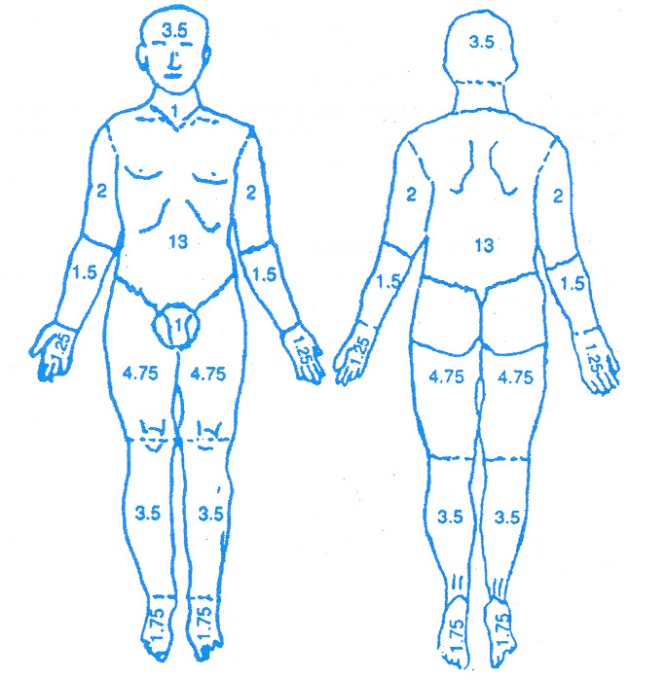 Teško bolesno stanje u smislu osiguranog slučaja je stanje u kojem se nalazi osiguranik zbog niže navedenih bolesti i kod kojeg postoji potreba operativnog liječenja ili kontinuiranog konzervativnog liječenja koje uključuje i fizikalnu terapiju , a po potrebi i tuđu pomoć.Teško bolesna stanja smatraju se sljedeća stanja bolesti:kronična ishernična bolest srca kod koje postoji indikacija za operaciju;srčani infarkt s komplikacijama;moždani udar s trajnim funkcionalnim poremećajem koji ugrožava osnovne životne funkcije i životnu aktivnost osiguranika;multipla skleroza;Parkinsonova bolest;Alzheimerova bolest;AIDS, TBCakutno ili kronično zatajenje bubrežnih funkcija koje zahtjeva hemodijalizu ili transplataciju bubrega;zatajenje jetre koje nije uzrokovano alkoholom , a kod kojeg postoji indikacija za operaciju;ankilozantni spondilitis (Bechterova bolest)reumatski artritis;zloćudne bolesti (rak) koje zahtijevaju kemoterapijsko liječenje i/ili operacijuKada nastane nesretni slučaj u smislu ovih uvjeta osiguratelj isplaćuje iznose ugovorene u ugovoru o osiguranju i to:Osiguranu svotu za slučaj smrti uslijed nesretnog slučaja, ako je zbog nesretnog slučaja nastupila smrt osiguranika odnosno osiguranu svotu za slučaj invaliditeta ako je zbog nesretnog slučaja nastupio potpuni (100%) invaliditet osiguranika;Osiguranu svotu za slučaj smrti uslijed bolesti, ako je zbog bolesti nastupila smrt osiguranika. Osigurana svota za slučaj smrti od bolesti isplaćuje se u cijelosti i ukoliko je tijekom osigurateljne godine osiguraniku isplaćena osigurana svota za teško bolesna stanja.Osiguranu svotu za slučaj teško bolesnog stanja ako kod osiguranika nastupi teško bolesno stanje iz prethodnog stavka (Točke 1.-12.), i to u cijelosti od dana početka osiguranja. Ukoliko smrt osiguranika nastupi nakon isteka 30 (trideset) dana od dana kad je dijagnosticirana bolest, a obavljene su sve pretrage koje potvrđuju nastanak osiguranog slučaja, osigurani iznos za teško bolesna stanja isplatit će se osobi koja je u polici osiguranja navedena kao korisnik za slučaj smrti.Postotak od osigurane svote za slučaj invaliditeta koji odgovara postotku djelomičnog invaliditeta, ako je zbog nesretnog slučaja nastupio djelomični invaliditet osiguranika;Ako ukupan postotak invaliditeta iznosi preko 50%, tada se na svaki dio postotka invaliditeta koji iznosi preko 50% priznaje dvostruki iznos naknade.Kada nastane nesretni slučaj u smislu ovih uvjeta osiguratelj isplaćuje iznose ugovorene u ugovoru o osiguranju i to:Osiguranu svotu za slučaj smrti uslijed nesretnog slučaja, ako je zbog nesretnog slučaja nastupila smrt osiguranika odnosno osiguranu svotu za slučaj invaliditeta ako je zbog nesretnog slučaja nastupio potpuni (100%) invaliditet osiguranika;Postotak od osigurane svote za slučaj invaliditeta koji odgovara postotku djelomičnog invaliditeta, ako je zbog nesretnog slučaja nastupio djelomični invaliditet osiguranika;Ako ukupan postotak invaliditeta iznosi preko 50%, tada se na svaki dio postotka invaliditeta koji iznosi preko 50% priznaje dvostruki iznos naknade.Ugovaranje gore opisnih rizika ugovara se sukladno Troškovniku osiguranja osoba od posljedica nesretnog slučaja i odredbama ove Dokumentacije.